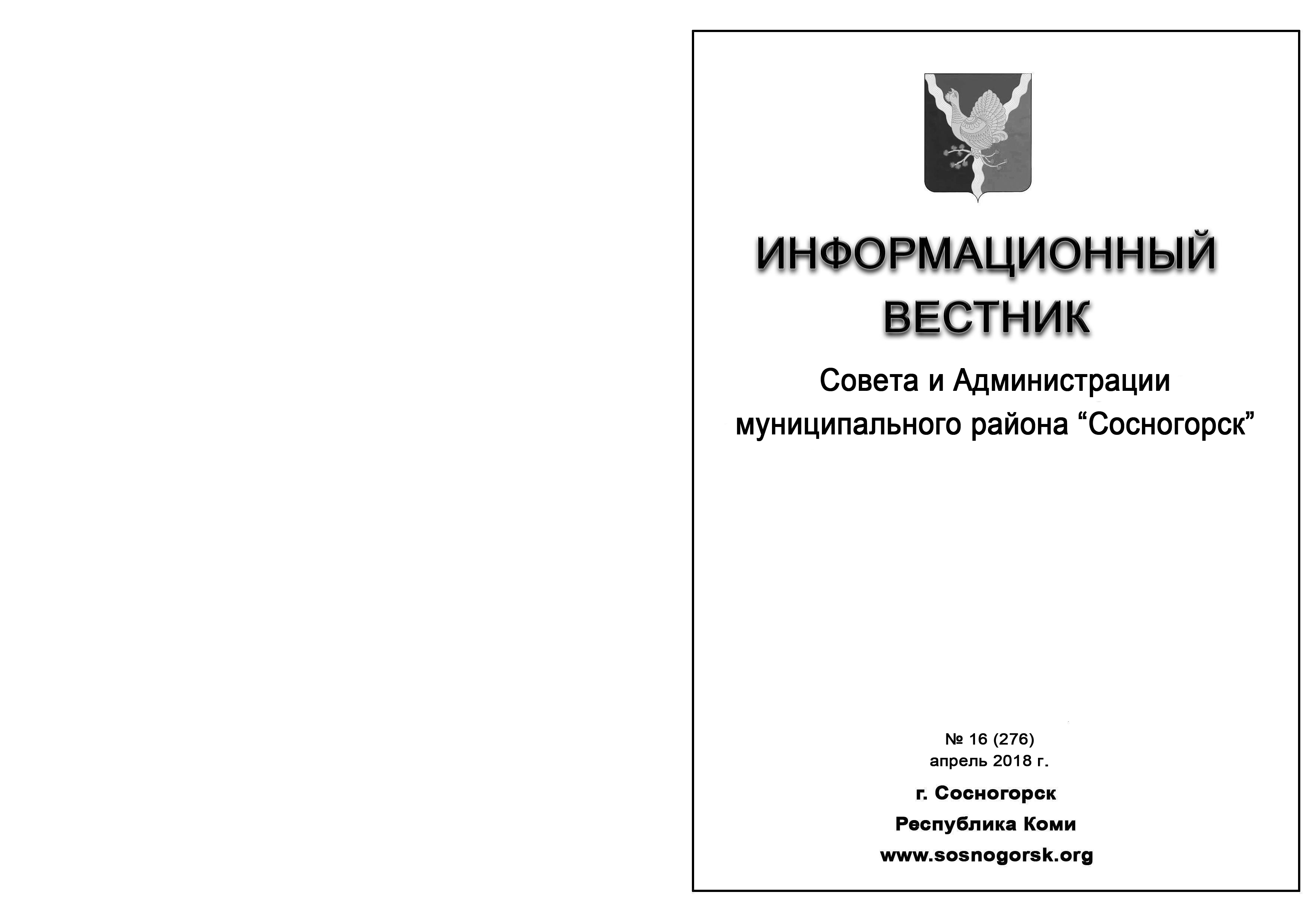 ОГЛАВЛЕНИЕРАЗДЕЛ  ПЕРВЫЙ:решения Совета муниципального района «Сосногорск»На 27 апреля 2018 года документов на опубликование нет.РАЗДЕЛ  ВТОРОЙ:	постановления и распоряжения администрации 	муниципального района «Сосногорск»1. ПОСТАНОВЛЕНИЕ АДМИНИСТРАЦИИ от 23.04.2018 г. № 602 «Об утверждении отчета об исполнении бюджета муниципального образования муниципального района «Сосногорск» за 1 квартал  2018 года». 2. ПОСТАНОВЛЕНИЕ АДМИНИСТРАЦИИ от 25.04.2018 г. № 613 «О внесении изменений в постановление администрации муниципального района «Сосногорск» от 25.12.2017 № 1780 «Об адресной социальной помощи отдельным категориям граждан муниципального района «Сосногорск» на 2018 год»».3. ПОСТАНОВЛЕНИЕ АДМИНИСТРАЦИИ от 25.04.2018 г. № 629 «Об утверждении административного регламента предоставления муниципальной услуги «Предоставление в аренду имущества, находящегося в муниципальной собственности»РАЗДЕЛ  ТРЕТИЙ:официальные сообщения и материалы органовместного самоуправленияНа 27 апреля 2018 года документов на опубликование нет.РАЗДЕЛ  ВТОРОЙПОСТАНОВЛЕНИЕот «23» апреля 2018 г.                                                                                                                    № 602               г. Сосногорск                                                                                Руководствуясь пунктом 5 статьи 264.2 Бюджетного кодекса Российской Федерации и пунктом 4 статьи 18 Положения о бюджетном процессе в муниципальном образовании муниципального района «Сосногорск», Администрация муниципального района «Сосногорск»ПОСТАНОВЛЯЕТ:Утвердить отчет об исполнении бюджета муниципального образования муниципального района «Сосногорск» за 1 квартал 2018 года по доходам в сумме 252 300 337,31 рублей, по расходам в сумме 214 307 909,38 рублей с превышением доходов над расходами (профицитом) в сумме 37 992 427,93 руб. согласно приложению к настоящему постановлению.  Контроль за исполнением настоящего постановления возложить на первого заместителя руководителя администрации муниципального района «Сосногорск».Настоящее постановление вступает в силу со дня его принятия и подлежит официальному опубликованию.Исполняющий обязанности Главы муниципального района «Сосногорск» -руководителя администрации С.В. ДегтяренкоПОСТАНОВЛЕНИЕот «24» апреля 2018 г.                                                                                                                    № 613      г. Сосногорск                                                                                                                               О внесении изменений в постановление администрации муниципального района «Сосногорск» от 25.12.2017 № 1780 «Об адресной социальной помощи отдельным категориям граждан муниципального района «Сосногорск» на 2018 год»  В соответствии со ст. 7, ст. 17 Федерального закона от 6 октября 2003 года № 131-ФЗ «Об общих принципах организации местного самоуправления в Российской Федерации», Администрация муниципального района «Сосногорск»ПОСТАНОВЛЯЕТ:1. Внести в постановление администрации муниципального района «Сосногорск» от 25.12.2017 № 1780 «Об адресной социальной помощи отдельным категориям граждан муниципального района «Сосногорск» на 2018 год»  (далее – постановление) следующие изменения: 1.1. Приложение 1 «Перечень мероприятий по оказанию адресной социальной помощи отдельным категориям граждан муниципального района «Сосногорск», изложить в новой редакции, согласно приложению 1 к настоящему постановлению. 1.2. Приложение 3 «Комиссия по оказанию адресной социальной помощи гражданам муниципального района «Сосногорск», изложить в новой редакции, согласно приложению 2 к настоящему постановлению.2. Настоящее постановление вступает в силу со дня его официального опубликования.3. Контроль за исполнением настоящего постановления возложить на заместителя руководителя администрации муниципального района «Сосногорск» Н.М. Кирсанову.Исполняющий обязанности Главы муниципального района «Сосногорск» - руководителя администрации С.В. Дегтяренко Приложение 1к постановлению администрации муниципального района «Сосногорск»от 25.04.2018 № 613УТВЕРЖДЕНпостановлением администрациимуниципального района «Сосногорск»от 25.12.2017 №1780(приложение 1)ПЕРЕЧЕНЬмероприятий по оказанию адресной социальной помощи отдельным категориям граждан муниципального района «Сосногорск»Приложение 2к постановлению администрации муниципального района «Сосногорск»от 25.04.2018 № 613УТВЕРЖДЕНАпостановлением администрациимуниципального района «Сосногорск»от 25.12.2017 №1780(приложение 3)КОМИССИЯ по оказанию адресной социальной помощи гражданам муниципального района «Сосногорск»Кирсанова Н.М. - заместитель руководителя администрации муниципального района «Сосногорск» - председатель комиссии.Еремеева М.В. - заместитель директора - заведующий Территориальным центром ТЦСОН Государственного бюджетного учреждения Республики Коми «Центра по предоставлению государственных услуг в сфере социальной защиты населения города Сосногорска» - заместитель председателя комиссии.*Филиппова Н.С. – специалист 2 квалификационного уровня сектора по социальным вопросам и НКО администрации муниципального района «Сосногорск» - секретарь комиссии.Федосенко А.Я. - главный врач  ГБУЗ РК «Сосногорской центральной районной больницы».*Хозяинова Н.С. - руководитель отдела по финансовым вопросам и бухгалтерскому учету администрации муниципального района «Сосногорск»Мирошникова О.К. - начальник Управления образования администрации муниципального района «Сосногорск».Тюльпанова Т.С. – заведующий отделением социальной помощи семье и детям ТЦСОН Государственного бюджетного учреждения Республики Коми «Центра по предоставлению государственных услуг в сфере социальной защиты населения города Сосногорска».*Огаркова И.И. – специалист по социальной работе организационно-консультационного отделения ТЦСОН Государственного бюджетного учреждения Республики Коми «Центра по предоставлению государственных услуг в сфере социальной защиты населения города Сосногорска».*Короткевич Е.А. – специалист по социальной работе организационно-консультационного отделения ТЦСОН Государственного бюджетного учреждения Республики Коми «Центра по предоставлению государственных услуг в сфере социальной защиты населения города Сосногорска».** - по согласованию ПОСТАНОВЛЕНИЕот «25» апреля 2018 г.                                                                                                                    № 629      г. Сосногорск                                                                                
     На основании Федерального закона от 27.07.2010 № 210-ФЗ «Об организации предоставления государственных и муниципальных услуг» Администрация муниципального района «Сосногорск»ПОСТАНОВЛЯЕТ:Утвердить административный регламент предоставления муниципальной услуги «Предоставление в аренду имущества, находящегося в муниципальной собственности».Признать утратившим силу постановление Администрации муниципального района «Сосногорск»  от 05.10.2015 № 489 «Об утверждении административного регламента предоставления муниципальной услуги «Передача муниципального имущества в аренду».Контроль за исполнением настоящего постановления возложить на председателя Комитета по управлению имуществом администрации муниципального района «Сосногорск».Настоящее постановление вступает в силу со дня его официального опубликования.Исполняющий обязанности Главы муниципального района «Сосногорск» -                                         руководителя администрации С.В. ДегтяренкоАДМИНИСТРАТИВНЫЙ РЕГЛАМЕНТПРЕДОСТАВЛЕНИЯ МУНИЦИПАЛЬНОЙ УСЛУГИ «Предоставление информации об объектах недвижимого имущества, находящегося в муниципальной собственности и предназначенного для сдачи в аренду»I. Общие положенияПредмет регулирования административного регламента1.1. Административный регламент предоставления муниципальной услуги  «Предоставление информации об объектах недвижимого имущества, находящегося в муниципальной собственности и предназначенного для сдачи в аренду» (далее - административный регламент), определяет порядок, сроки и последовательность действий (административных процедур) Комитета по управлению имуществом администрации муниципального района «Сосногорск» (далее – Орган), многофункциональных центров предоставления государственных и муниципальных услуг  (далее – МФЦ), формы контроля за исполнением административного регламента, ответственность должностных лиц органов, предоставляющих муниципальные услуги, за несоблюдение ими требований регламентов при выполнении административных процедур (действий), порядок обжалования действий (бездействия) должностного лица, а также принимаемого им решения при предоставлении муниципальной услуги.Настоящий административный регламент разработан в целях упорядочения административных процедур и административных действий, повышения качества предоставления и доступности муниципальной услуги, устранения избыточных действий и избыточных административных процедур, сокращения количества документов, представляемых заявителями для получения муниципальной услуги, применения новых оптимизированных форм документов, снижения количества взаимодействий заявителей с должностными лицами, сокращения срока предоставления муниципальной услуги, а также сроков исполнения отдельных административных процедур и административных действий в рамках предоставления муниципальной услуги, если это не противоречит законодательству Российской Федерации, Республики Коми, муниципального образования.Круг заявителей1.2. Заявителями являются физические лица (в том числе индивидуальные предприниматели) и юридические лица.1.3. От имени заявителей в целях получения муниципальной услуги могут выступать лица, имеющие такое право в соответствии с законодательством Российской Федерации, либо в силу наделения их заявителями в порядке, установленном законодательством Российской Федерации, соответствующими полномочиями.Требования к порядку информирования о предоставлении муниципальной услуги1.4. Информация о месте нахождения, графике работы и наименование органа, предоставляющего услугу, его структурных подразделений и территориальных органов, организаций, участвующих в предоставлении услуги, а также многофункциональных центров предоставления государственных и муниципальных услуг: информация о месте нахождения, графике работы Органа и его структурных подразделений, МФЦ приводятся в приложении № 1 к настоящему Административному регламенту.1.5. Справочные телефоны структурных подразделений Органа, организаций, участвующих в предоставлении услуги, в том числе номер телефона-автоинформатора:1) справочные телефоны Органа и его структурных подразделений, приводятся в приложении № 1 к настоящему Административному регламенту;2) справочные телефоны МФЦ, приводятся в приложении № 1 к настоящему Административному регламенту.1.6. Адреса официальных сайтов органа, предоставляющего муниципальную услугу, организаций, участвующих в предоставлении услуги, в информационно-телекоммуникационной сети «Интернет», содержащих информацию о предоставлении услуги и услуг, которые являются необходимыми и обязательными для предоставления муниципальной услуги, адреса их электронной почты:1) адрес официального сайта Органа – www.sosnogorsk.org;адрес сайта МФЦ - содержится в Приложении № 1 к настоящему Административному регламенту;2) адрес электронной почты Органа - 
kui.sosn@mail.ru;1.7. Порядок получения информации лицами, заинтересованными в предоставлении услуги, по вопросам предоставления услуги и услуг, которые являются необходимыми и обязательными для предоставления услуги, сведений о ходе предоставления указанных услуг:1) информацию по вопросам предоставления услуги, в том числе сведения о ходе предоставления услуги, лица, заинтересованные в предоставлении услуги могут получить непосредственно в Органе, МФЦ по месту своего проживания (регистрации), по справочным телефонам, в сети Интернет (на официальном сайте Органа), а также направив письменное обращение через организацию почтовой связи, либо по электронной почте:- лица, заинтересованные в предоставлении услуги вправе получить по телефону информацию по вопросам предоставления услуги в вежливой форме, быстро, четко и по существу поставленного вопроса; при консультировании по телефону должностное лицо Органа называет свою фамилию, имя, отчество, должность, а также наименование структурного подразделения, в которое обратилось лицо, заинтересованное в предоставлении услуги; информирование заявителя по вопросам предоставления услуги по телефону не должно превышать 15 минут; - при обращении лиц, заинтересованных в предоставлении услуги посредством электронной почты ответы, направляются в форме электронного документа по адресу электронной почты, указанному в обращении, или в письменной форме по почтовому адресу, указанному в обращении (если ответ в соответствии с обращением должен быть направлен в письменной форме через организацию почтовой связи);2) информация по вопросам предоставления услуг, которые являются необходимыми и обязательными для предоставления муниципальной услуги, не предоставляется, в связи с отсутствием услуг, необходимых и обязательных для предоставления муниципальной услуги.1.8. Порядок, форма и место размещения указанной в настоящем пункте информации, в том числе на стендах в местах предоставления муниципальной услуги и услуг, которые являются необходимыми и обязательными для предоставления муниципальной услуги, а также на официальном сайте Органа в информационно-телекоммуникационной сети «Интернет»:1) информация о порядке предоставления услуги, а также график приема граждан для консультаций по вопросам предоставления услуги размещены на информационном стенде Органа, в информационных материалах (брошюрах, буклетах);2) на официальном сайте Органа, размещена следующая информация:- тексты законодательных и иных нормативных правовых актов, содержащих нормы, регламентирующие предоставление муниципальной услуги;- настоящий Административный регламент;- адрес места нахождения, график работы, справочные телефоны Органа и структурных подразделений и адреса электронной почты Органа.II. Стандарт предоставления муниципальной услугиНаименование муниципальной услуги2.1. Наименование муниципальной услуги: «Предоставление информации об объектах недвижимого имущества, находящегося в муниципальной собственности и предназначенного для сдачи в аренду».Наименование органа, предоставляющего муниципальную услугу2.2. Предоставление муниципальной услуги осуществляется структурным подразделением администрации муниципального района «Сосногорск» -  Комитетом по управлению имуществом администрации муниципального района «Сосногорск». Для получения муниципальной услуги заявитель вправе обратиться в МФЦ, уполномоченный на организацию в предоставлении муниципальной услуги в части приема и регистрации документов у заявителя, запроса недостающих документов, находящихся в распоряжении органов государственной власти, органов местного самоуправления и подведомственных этим органам организаций (в случае, если это предусмотрено соглашением о взаимодействии), уведомления и выдачи результата муниципальной услуги заявителю (в случае, если предусмотрено соглашением о взаимодействии).При предоставлении муниципальной услуги запрещается требовать от заявителя:- осуществления действий, в том числе согласований, необходимых для получения муниципальной услуги и связанных с обращением в государственные органы, иные органы местного самоуправления, организации, за исключением получения услуг и получения документов и информации, предоставляемых в результате предоставления таких услуг, включенных в перечни, указанные в части 1 статьи 9 Федерального закона от 27 июля 2010 г. № 210-ФЗ «Об организации предоставления государственных и муниципальных услуг».Описание результата предоставления муниципальной услуги 2.3. Результатом предоставления муниципальной услуги является:1) решение о предоставлении информации об объектах недвижимого имущества, находящегося в муниципальной собственности и предназначенного для сдачи в аренду (далее – решение о предоставлении муниципальной услуги), уведомление о предоставлении муниципальной услуги;2) решение об отказе в предоставлении информации об объектах недвижимого имущества, находящегося в муниципальной собственности и предназначенного для сдачи в аренду (далее – решение об отказе в предоставлении муниципальной услуги), уведомление об отказе в предоставлении муниципальной услуги. Срок предоставления муниципальной услуги, в том числе с учетом необходимости обращения в организации, участвующие в предоставлении муниципальной услуги, срок приостановления предоставления муниципальной услуги в случае, если возможность приостановления предусмотрена законодательством Российской Федерации, срок выдачи (направления) документов, являющихся результатом предоставления муниципальной услуги2.4. Общий срок предоставления муниципальной услуги составляет не более 15 рабочих дней, исчисляемых со дня регистрации заявления о предоставлении муниципальной услуги. Срок приостановления предоставления услуги законодательством Российской Федерации не предусмотрен. Срок выдачи (направления) документов, являющихся результатом предоставления муниципальной услуги 3 рабочих дня.В случае обнаружения опечатки, ошибки в полученном заявителем документе, являющемся результатом предоставления муниципальной услуги, срок рассмотрения заявления об исправлении допущенных опечаток и ошибок в выданных в результате предоставления муниципальной услуги документах, составляет 5 рабочих дней со дня поступления в Орган указанного заявления.Перечень нормативных правовых актов, регулирующих отношения, возникающие в связи с предоставлением  муниципальной услуги, с указанием их реквизитов и источников официального опубликования2.5. Предоставление муниципальной услуги осуществляется в соответствии с:1) Конституцией Российской Федерации (Собрание законодательства Российской Федерации, 04.08.2014, № 31, ст. 4398);2) Федеральным законом от 22.10.2004 № 125-ФЗ «Об архивном деле в Российской Федерации» («Собрание законодательства Российской Федерации», 25.10.2004, № 43, ст. 4169);3) Федеральным законом от 27 июля 2006 г. № 152-ФЗ «О персональных данных» (Собрание законодательства Российской Федерации, 2006, № 31 (1 часть), ст. 3451);Федеральным законом от 6 апреля 2011 г. № 63-ФЗ «Об электронной подписи» (Собрание законодательства Российской Федерации, 11.04.2011, № 15, ст. 2036);Федеральным законом от 27 июля 2010 г. № 210-ФЗ «Об организации предоставления государственных и муниципальных услуг» (Собрание законодательства Российской Федерации, 2010, № 31, ст. 4179);Федеральным законом от 24.11.1995 № 181-ФЗ «О социальной защите инвалидов в Российской Федерации» (Собрание законодательства РФ, 27.11.1995, № 48, ст. 4563);Постановлением Правительства Российской Федерации от 22.12.2012 № 1376 «Об утверждении Правил организации деятельности многофункциональных центров предоставления государственных и муниципальных услуг» («Российская газета», № 303, 31.12.2012);Конституцией Республики Коми (Ведомости Верховного Совета Республики Коми, 1994, № 2, ст. 21);9) Положением о Комитете по управлению имуществом администрации муниципального района «Сосногорск», утвержденное решением Совета муниципального района «Сосногорск» от 24.11.2011                № XVI – 126.Исчерпывающий перечень документов, необходимых в соответствии с нормативными правовыми актами для предоставления муниципальной услуги и услуг, которые являются необходимыми и обязательными для предоставления муниципальной услуги, подлежащих представлению заявителем, способы их получения заявителем, в том числе в электронной форме, порядок их представления2.6. Для получения муниципальной услуги заявителем самостоятельно предоставляется в Орган, МФЦ заявление о предоставлении муниципальной услуги (по формам согласно Приложению № 2 (для физических лиц, индивидуальных предпринимателей), Приложению № 3 (для юридических лиц) к настоящему Административному регламенту). В целях установления личности заявителя, при обращении за получением муниципальной услуги заявителю для ознакомления необходимо представить документ, удостоверяющий личность.В случае если от имени заявителя действует лицо, являющееся его представителем в соответствии с законодательством Российской Федерации, также представляется документ, удостоверяющий личность представителя, и документ, подтверждающий соответствующие полномочия.2.7. Исчерпывающий перечень документов, необходимых в соответствии с нормативными правовыми актами для предоставления услуг, которые являются необходимыми и обязательными для предоставления муниципальной услуги, способы их получения заявителем, в том числе в электронной форме, порядок их представления: Документов, необходимых для предоставления услуг, которые являются необходимыми и обязательными для предоставления муниципальной услуги законодательством Российской Федерации и законодательством Республики Коми не предусмотрено.2.8. В случае направления документов, указанных в пункте 2.6 Административного регламента, почтовым отправлением, подлинники документов не направляются, удостоверение верности копий прилагаемых документов и свидетельствование подлинности подписи на запросе осуществляются в установленном федеральным законодательством порядке.2.9. Документы, необходимые для предоставления муниципальной услуги, предоставляются заявителем следующими способами:- лично (в Орган, МФЦ);- посредством  почтового  отправления (в Орган);Исчерпывающий перечень документов, необходимых в соответствии с нормативными правовыми актами для предоставления муниципальной услуги, которые находятся в распоряжении государственных органов, органов местного самоуправления и иных органов, участвующих в предоставлении муниципальных услуг, и которые заявитель вправе представить, а также способы их получения заявителями, в том числе в электронной форме, порядок их представления2.10. Документы, необходимые в соответствии с нормативными правовыми актами для предоставления муниципальной услуги, которые подлежат получению в рамках межведомственного информационного взаимодействия, отсутствуют.Указание на запрет требовать от заявителя2.11. Запрещается требовать от заявителя:1) предоставления документов и информации или осуществления действий, предоставление или осуществление которых не предусмотрено нормативными правовыми актами, регулирующими отношения, возникающие в связи с предоставлением услуги;2) предоставления документов и информации, в том числе подтверждающих внесение заявителем платы за предоставление муниципальных услуг, которые в соответствии с нормативными правовыми актами Российской Федерации, нормативными правовыми актами Республики Коми, муниципальными правовыми актами находятся в распоряжении органов исполнительной власти Республики Коми, предоставляющих муниципальную услугу, иных государственных органов, органов местного самоуправления и (или) подведомственных государственным органам и органам местного самоуправления организаций, участвующих в предоставлении муниципальных услуг, за исключением документов, указанных в части 6 статьи 7 Федерального закона от 27 июля 2010 г. № 210-ФЗ «Об организации предоставления государственных и муниципальных услуг».Исчерпывающий перечень оснований для отказа в приеме документов, необходимых для предоставления муниципальной услуги2.12. Оснований для отказа в приеме документов, необходимых для предоставления муниципальной услуги, действующим законодательством Российской Федерации и Республики Коми не предусмотрено.Исчерпывающий перечень оснований для приостановленияили отказа в предоставлении муниципальной услуги2.13. Оснований для приостановления предоставления муниципальной услуги, законодательством Российской Федерации и Республики Коми не предусмотрено. 2.14. Основаниями для отказа в предоставлении муниципальной услуги является: - в заявлении не указаны фамилия гражданина (реквизиты юридического лица), направившего заявление, или почтовый адрес, по которому должен быть направлен ответ; - в заявлении содержатся нецензурные либо оскорбительные выражения, угрозы жизни, здоровью и имуществу должностного лица, а также членов его семьи; - текст заявления не поддается прочтению.2.15. Заявитель имеет право повторно обратиться за предоставлением муниципальной услуги после устранения оснований для отказа в предоставлении муниципальной услуги, предусмотренных пунктами 2.14.  настоящего Административного регламента.Перечень услуг, которые являются необходимыми и обязательными для предоставления муниципальной услуги, в том числе сведения о документе (документах), выдаваемом (выдаваемых) организациями, участвующими в предоставлении муниципальной услуги2.16. Услуги, которые являются необходимыми и обязательными для предоставления муниципальной услуги, законодательством Российской Федерации и законодательством Республики Коми не предусмотрены.Порядок, размер и основания взимания государственной пошлины или иной платы,взимаемой за предоставление муниципальной услуги2.17. Муниципальная услуга предоставляется заявителям бесплатно.Порядок, размер и основания взимания платы за предоставление услуг, которые являются необходимыми и обязательными для предоставления муниципальной услуги, включая информацию о методике расчета такой платы2.18. Взимание платы за предоставление услуг, которые являются необходимыми и обязательными для предоставления муниципальной услуги, не предусмотрено.Максимальный срок ожидания в очереди при подаче запроса о предоставлении муниципальной услуги, услуги, предоставляемой организацией, участвующей в предоставлении муниципальной услуги, и при получении результата предоставления таких услуг2.19. Максимальный срок ожидания в очереди при подаче запроса о предоставлении муниципальной услуги, услуги, предоставляемой организацией, участвующей в предоставлении муниципальной услуги и при получении результата предоставления муниципальной услуги, в том числе через МФЦ составляет не более 15 минут.Срок и порядок регистрации запроса заявителя о предоставлении муниципальной услуги и услуги, предоставляемой организацией, участвующей в предоставлении муниципальной услуги, в том числе в электронной форме2.20. Срок и порядок регистрации заявления заявителя о предоставлении муниципальной услуги в случае, если заявитель обратился за предоставлением муниципальной услуги лично (в Орган, МФЦ), посредством почтового отправления (в Орган) составляет не более 2  рабочих дней.Требования к помещениям, в которых предоставляется муниципальная  услуга, услуга, предоставляемая организацией, участвующей в предоставлении муниципальной услуги,  к месту ожидания и приема заявителей, размещению и оформлению визуальной, текстовой и мультимедийной информации о порядке предоставления таких услуг, в том числе к обеспечению доступности для инвалидов указанных объектов в соответствии с законодательством Российской Федерации о социальной защите инвалидов2.21. Здание (помещение) Органа оборудуется информационной табличкой (вывеской) с указанием полного наименования.Помещения, в которых предоставляются муниципальные услуги, должны соответствовать установленным законодательством Российской Федерации требованиям обеспечения комфортными условиями заявителей и должностных лиц, специалистов, в том числе обеспечения возможности реализации прав инвалидов и лиц с ограниченными возможностями на получение по их заявлению муниципальной услуги.В соответствии с законодательством Российской Федерации о социальной защите инвалидов им, в частности, обеспечиваются:условия беспрепятственного доступа к объекту (зданию, помещению), в котором предоставляется муниципальная услуга, а также для беспрепятственного пользования транспортом, средствами связи и информации;возможность самостоятельного передвижения по территории, на которой расположены объекты (здания, помещения), в которых предоставляются услуги, а также входа в такие объекты и выхода из них, посадки в транспортное средство и высадки из него, в том числе с использованием кресла-коляски;сопровождение инвалидов, имеющих стойкие расстройства функции зрения и самостоятельного передвижения;надлежащее размещение оборудования и носителей информации, необходимых для обеспечения беспрепятственного доступа инвалидов к объектам (зданиям, помещениям), в которых предоставляются услуги, и к услугам с учетом ограничений их жизнедеятельности;дублирование необходимой для инвалидов звуковой и зрительной информации, а также надписей, знаков и иной текстовой и графической информации знаками, выполненными рельефно-точечным шрифтом Брайля;допуск сурдопереводчика и тифлосурдопереводчика;допуск собаки-проводника на объекты (здания, помещения), в которых предоставляются услуги;оказание инвалидам помощи в преодолении барьеров, мешающих получению ими услуг наравне с другими лицами.Центральный вход в здание должен быть оборудован пандусом, удобным для въезда в здание колясок с детьми и инвалидных кресел-колясок, а также вывеской, содержащей наименование, место расположения, режим работы, номер телефона для справок.Прием заявителей осуществляется непосредственно в помещениях, предназначенных для предоставления муниципальной услуги, которые должны быть оборудованы сидячими местами и обеспечены канцелярскими принадлежностями.Места ожидания должны быть оборудованы сидячими местами для посетителей. Количество  мест  ожидания определяется исходя из фактической нагрузки и возможностей для их размещения в здании, но не менее 3-х мест. В местах предоставления муниципальной услуги предусматривается оборудование доступных мест общественного пользования (туалетов) и хранения верхней одежды посетителей.Места для заполнения запросов о предоставлении муниципальной услуги оснащаются столами, стульями, канцелярскими принадлежностями, располагаются в непосредственной близости от информационного стенда с образцами их заполнения и перечнем документов, необходимых для предоставления муниципальной услуги. Информационные стенды должны содержать:сведения о местонахождении, контактных телефонах, графике (режиме) работы органа (учреждения), осуществляющего предоставление муниципальной услуги;контактную информацию (телефон, адрес электронной почты, номер кабинета) специалистов, ответственных за прием документов;контактную информацию (телефон, адрес электронной почты) специалистов, ответственных за информирование;- информацию по вопросам предоставления муниципальной услуги (по перечню документов, необходимых для предоставления муниципальной услуги, по времени приема и выдачи документов, по порядку обжалования действий (бездействия) и решений, осуществляемых и принимаемых в ходе предоставления муниципальной услуги).Рабочие места уполномоченных должностных лиц, ответственных за предоставление муниципальной услуги, оборудуются компьютерами и оргтехникой, позволяющей организовать исполнение муниципальной услуги в полном объеме. Требования к помещениям МФЦ определены Правилами организации деятельности многофункциональных центров предоставления государственных и муниципальных услуг, утвержденными постановлением Правительства Российской Федерации от 22.12.2012 N 1376.Показатели доступности и качества муниципальной услуги, в том числе количество взаимодействий заявителя с должностными лицами при предоставлении муниципальной услуги и их продолжительность, возможность получения муниципальной услуги в многофункциональном центре предоставления государственных и муниципальных услуг, возможность получения информации о ходе предоставления муниципальной услуги, в том числе с использованием информационно-коммуникационных технологий2.22. Показатели доступности и качества муниципальных услуг:Иные требования, в том числе учитывающие особенности предоставления муниципальной услуги в многофункциональных центрах предоставления государственных и муниципальных услуг и особенности предоставления муниципальной услуги в электронной форме2.23. Сведения о предоставлении муниципальной услуги и форма заявления для предоставления муниципальной  услуги находится на официальном сайте Администрации муниципального района «Сосногорск» www.sosnogorsk.org.2.24. Предоставление муниципальной услуги через МФЦ осуществляется по принципу «одного окна», в соответствии с которым предоставление муниципальной услуги осуществляется после однократного обращения заявителя с соответствующим заявлением, а взаимодействие МФЦ с Органом  осуществляется без участия заявителя в соответствии с нормативными правовыми актами, порядком и сроками, установленными соглашением о взаимодействии между МФЦ и Органом.Заявление о предоставлении муниципальной услуги подается заявителем через МФЦ лично.В МФЦ обеспечиваются:а) функционирование автоматизированной информационной системы МФЦ;б) бесплатный доступ заявителей к порталам государственных и муниципальных услуг (функций).в) возможность приема от заявителей денежных средств в счет уплаты государственной пошлины или иной платы за предоставление государственных и муниципальных услуг, взимаемых в соответствии с законодательством Российской Федерации;г) по заявлению заявителя регистрация в федеральной государственной информационной системе «Единая система идентификации и аутентификации в инфраструктуре, обеспечивающей информационно-технологическое взаимодействие информационных систем, используемых для предоставления государственных и муниципальных услуг в электронной форме» на безвозмездной основе.III. Состав, последовательность и сроки выполнения административных процедур, требования к порядку их выполнения, в том числе особенности выполнения административных процедур в электронной форме, а также особенности выполнения административных процедур в многофункциональных центрах3.1. Предоставление муниципальной услуги включает следующие административные процедуры:1) прием и регистрация запроса и иных документов для предоставления муниципальной услуги; 2) принятие решения о предоставлении (решения об отказе в предоставлении) муниципальной услуги;3) уведомление заявителя о принятом решении, выдача заявителю результата предоставления муниципальной услуги;3.2. Предоставление в установленном порядке информации заявителям и обеспечение доступа заявителей к сведениям о муниципальной услуге указано в пункте 1.8 настоящего Административного регламента.Блок-схема последовательности административных процедур при предоставлении муниципальной услуги приводится в приложении № 4 к настоящему Административному регламенту. Прием и регистрация запроса и иных документов для предоставления муниципальной услуги3.3. Основанием для начала административной процедуры является поступление от заявителя заявления на предоставление муниципальной услуги в Орган, МФЦ.1) Очная форма подачи документов – подача заявления и иных документов при личном приеме в порядке общей очереди в приемные часы или по предварительной записи. При очной форме подачи документов заявитель подает заявление и документы, указанные в пункте 2.6 настоящего Административного регламента в бумажном виде, то есть документы установленной формы, сформированные на бумажном носителе.В МФЦ предусмотрена только очная форма подачи документов.При очной форме подачи документов заявление может быть оформлено заявителем в ходе приема в Органе, МФЦ либо оформлен заранее.  По просьбе обратившегося лица заявление может быть оформлено специалистом Органа, МФЦ, ответственным за прием документов, с использованием программных средств. В этом случае заявитель собственноручно вписывает в заявление свою фамилию, имя и отчество, ставит дату и подпись.Специалист Органа, МФЦ, ответственный за прием документов, осуществляет следующие действия в ходе приема заявителя:а) устанавливает предмет обращения, проверяет документ, удостоверяющий личность;б) проверяет полномочия заявителя;в) проверяет наличие всех документов, необходимых для предоставления муниципальной услуги, которые заявитель обязан предоставить самостоятельно в соответствии с пунктом 2.6 настоящего Административного регламента; г) проверяет соответствие представленных документов требованиям, удостоверяясь, что:- документы в установленных законодательством случаях нотариально удостоверены, скреплены печатями, имеют надлежащие подписи сторон или определенных законодательством должностных лиц;- тексты документов написаны разборчиво, наименования юридических лиц - без сокращения, с указанием их мест нахождения;- фамилии, имена и отчества физических лиц, контактные телефоны, адреса их мест жительства написаны полностью;- в документах нет подчисток, приписок, зачеркнутых слов и иных неоговоренных исправлений;- документы не исполнены карандашом;- документы не имеют серьезных повреждений, наличие которых не позволяет однозначно истолковать их содержание;д) принимает решение о приеме у заявителя представленных документов;е) регистрирует заявление и представленные документы под индивидуальным порядковым номером в день их поступления;ж) выдает заявителю расписку с описью представленных документов и указанием даты их принятия, подтверждающую принятие документов.При необходимости специалист Органа, МФЦ изготавливает копии представленных заявителем документов, выполняет на них надпись об их соответствии подлинным экземплярам, заверяет своей подписью с указанием фамилии и инициалов.При отсутствии у заявителя заполненного заявления или неправильном его заполнении специалист Органа, МФЦ, ответственный за прием документов, помогает заявителю заполнить заявление. Длительность осуществления всех необходимых действий не может превышать 15 минут.2) Заочная форма подачи документов – направление заявления о предоставлении муниципальной услуги и иных документов через организацию почтовой связи, иную организацию, осуществляющую доставку корреспонденции.При заочной форме подачи документов заявитель может направить заявление и документы, указанные в пункте 2.6 настоящего Административного регламента:- в виде оригинала заявления и копий документов на бумажном носителе через организацию почтовой связи, иную организацию, осуществляющую доставку корреспонденции. В данном случае удостоверение верности копий документов осуществляется в порядке, установленном федеральным законодательством, днем регистрации запроса является день поступления заявления и документов в Орган.Если заявитель обратился заочно, специалист Органа, ответственный за прием документов:а) устанавливает предмет обращения, проверяет документ, удостоверяющий личность;б) проверяет полномочия заявителя;в) проверяет наличие всех документов, необходимых для предоставления муниципальной услуги, которые заявитель обязан предоставить самостоятельно в соответствии с пунктом 2.6 настоящего Административного регламента;г) проверяет соответствие представленных документов требованиям, удостоверяясь, что:- документы в установленных законодательством случаях нотариально удостоверены, скреплены печатями, имеют надлежащие подписи сторон или определенных законодательством должностных лиц;- тексты документов написаны разборчиво, наименования юридических лиц - без сокращения, с указанием их мест нахождения;- фамилии, имена и отчества физических лиц, контактные телефоны, адреса их мест жительства написаны полностью;- в документах нет подчисток, приписок, зачеркнутых слов и иных неоговоренных исправлений;- документы не исполнены карандашом;- документы не имеют серьезных повреждений, наличие которых не позволяет однозначно истолковать их содержание;д) принимает решение о приеме у заявителя представленных документов.е) регистрирует запрос и представленные документы под индивидуальным порядковым номером в день их поступления.ж) выдает заявителю расписку с описью представленных документов и указанием даты их принятия, подтверждающую принятие документов.Уведомление о приеме документов направляется заявителю не позднее дня, следующего за днем поступления запроса и документов, способом, который использовал (указал) заявитель при заочном обращении.3.3.1. Критерием принятия решения о приеме документов либо решения об отказе в приеме документов является наличие заявления и прилагаемых к нему документов.3.3.2. Максимальный срок исполнения административной процедуры составляет 2 рабочих дня со дня поступления заявления от заявителя о предоставлении муниципальной услуги. 3.3.3. Результатом административной процедуры является прием и регистрация в Органе, МФЦ заявления и документов, представленных заявителем, их передача специалисту Органа, ответственному за принятие решений о предоставлении муниципальной услуги;Результат административной процедуры фиксируется в системе электронного документооборота специалистом отдела имущественных и арендных отношений.Принятие решения о предоставлении (об отказе в предоставлении) муниципальной услуги3.4. Основанием для начала административной процедуры является наличие в Органе зарегистрированных документов, указанных в пункте 2.6 настоящего Административного регламента.При рассмотрении комплекта документов для предоставления муниципальной услуги специалист Органа: - определяет соответствие представленных документов требованиям, установленным в пункте 2.6 Административного регламента;- анализирует содержащуюся в представленных документах информацию в целях подтверждения статуса заявителя и его потребности в получении муниципальной услуги, а также необходимости предоставления Органом муниципальной услуги; - устанавливает факт отсутствия или наличия оснований для отказа в предоставлении муниципальной услуги, предусмотренных пунктом 2.14 Административного регламента.   устанавливает соответствие заявителя критериям, необходимым для предоставления муниципальной услуги, а также наличие оснований для отказа в предоставлении муниципальной услуги, предусмотренных пунктом 2.14 настоящего Административного регламента. Специалист Органа в течение 7 рабочих дней по результатам проверки готовит один из следующих документов:- проект решения о предоставлении муниципальной услуги; - проект решения об отказе в предоставлении муниципальной услуги (в случае наличия оснований, предусмотренных пунктом 2.14 настоящего Административного регламента).  Специалист Органа после оформления проекта решения о предоставлении муниципальной услуги либо решения об отказе в предоставлении муниципальной услуги передает его на подпись руководителю Органа в течение 2 рабочих дней. Руководитель Органа подписывает проект решения о предоставлении муниципальной услуги (решения об отказе в предоставлении муниципальной услуги) в течение 2 рабочих дней со дня его получения.  Специалист Органа направляет подписанное руководителем Органа решение сотруднику Органа, МФЦ, ответственному за выдачу результата предоставления услуги, для выдачи его заявителю.3.4.1. Критерием принятия решения о предоставлении муниципальной услуги является соответствие заявления и прилагаемых к нему документов требованиям настоящего Административного регламента. 3.4.2. Максимальный срок исполнения административной процедуры составляет не более 11 рабочих дней со дня получения из Органа, МФЦ полного комплекта документов, необходимых для предоставления муниципальной услуги.  3.4.3. Результатом административной процедуры является принятие решения о предоставлении муниципальной услуги (либо решения об отказе в предоставлении муниципальной услуги) и передача принятого решения о предоставлении муниципальной услуги (либо решения об отказе в предоставлении муниципальной услуги) сотруднику Органа, МФЦ, ответственному за выдачу результата предоставления услуги, для выдачи его заявителю. Результат административной процедуры фиксируется в системе электронного документооборота специалистом отдела имущественных и арендных отношений.Уведомление заявителя о принятом решении, выдача заявителю результата предоставления муниципальной услуги3.5. Основанием для начала исполнения административной процедуры является поступление сотруднику Органа, МФЦ, ответственному за выдачу результата предоставления услуги, решения о предоставлении муниципальной услуги или решения об отказе в предоставлении муниципальной услуги (далее - Решение). Административная процедура исполняется сотрудником Органа, МФЦ, ответственным за выдачу Решения.При поступлении Решения сотрудник Органа, МФЦ, ответственный за его выдачу, информирует заявителя о наличии принятого решения и согласует способ получения гражданином данного Решения.Информирование заявителя осуществляется по телефону и (или) посредством отправления электронного сообщения на указанный заявителем адрес электронной почты.Выдачу Решения осуществляет сотрудник Органа, МФЦ, ответственный за выдачу Решения, при личном приеме под роспись заявителя, которая проставляется в журнале регистрации, при предъявлении им документа удостоверяющего личность, а при обращении представителя также документа, подтверждающего полномочия представителя.В случае невозможности информирования специалист Органа, МФЦ, ответственный за выдачу результата предоставления услуги, направляет заявителю  Решение через организацию почтовой связи заказным письмом с уведомлением.3.5.1. Критерием принятия решения о выдаче результата предоставления муниципальной услуги или направлении результата муниципальной услуги почтовым отправлением является выбор заявителем способа его уведомления о принятом решении, выдачи результата предоставления муниципальной услуги.  3.5.2. Максимальный срок исполнения административной процедуры составляет 2 рабочих дня со дня поступления Решения сотруднику Органа, МФЦ, ответственному за его выдачу. 3.5.3. Результатом исполнения административной процедуры является уведомление заявителя о принятом Решении и (или) выдача заявителю Решения.Способом фиксации результата административной процедуры является регистрация Решения в журнале исходящей документации.Исправление опечаток и (или) ошибок, допущенных в документах, выданных в результате предоставления муниципальной услуги 3.6. В случае выявления заявителем опечаток, ошибок в полученном заявителем документе, являющемся результатом предоставления муниципальной услуги, заявитель вправе обратиться в Орган с заявлением об исправлении допущенных опечаток и ошибок в выданных в результате предоставления муниципальной услуги документах.3.6.1. Основанием для начала процедуры по исправлению опечаток и (или) ошибок, допущенных в документах, выданных в результате предоставления муниципальной услуги (далее – процедура), является поступление в Орган заявления об исправлении опечаток и (или) ошибок в документах, выданных в результате предоставления муниципальной услуги (далее – заявление об исправлении опечаток и (или) ошибок).3.6.2. Заявление об исправлении опечаток и (или) ошибок с указанием способа информирования о результатах его рассмотрения и документы, в которых содержатся опечатки и (или) ошибки, представляются следующими способами:лично (заявителем представляются оригиналы документов с опечатками и (или) ошибками, специалистом отдела имущественных и арендных отношений делаются копии этих документов.через организацию почтовой связи (заявителем направляются копии документов с опечатками и (или) ошибками).Прием и регистрация заявления об исправлении опечаток и (или) ошибок осуществляется в соответствии с пунктом 3.3 настоящего Административного регламента, за исключением положений, касающихся возможности представлять документы в электронном виде.3.6.3. Заявление рассматривается специалистом отдела имущественных и арендных отношений Органа.Срок выдачи  (направления) документов заявителю, являющихся результатом предоставления муниципальной услуги составляет не более 3 рабочих дней.По результатам рассмотрения заявления об исправлении опечаток и (или) ошибок специалист отдела имущественных и арендных отношений Органа в течение 2 рабочих дней:принимает решение об исправлении опечаток и (или) ошибок, допущенных в документах, выданных в результате предоставления муниципальной услуги, и уведомляет заявителя о принятом решении способом, указанном в заявлении об исправлении опечаток и (или) ошибок (с указанием срока исправления допущенных опечаток и (или) ошибок);принимает решение об отсутствии необходимости исправления опечаток и (или) ошибок, допущенных в документах, выданных в результате предоставления муниципальной услуги, и готовит мотивированный отказ в исправлении опечаток и (или) ошибок, допущенных в документах, выданных в результате предоставления муниципальной услуги.Исправление опечаток и (или) ошибок, допущенных в документах, выданных в результате предоставления муниципальной услуги, осуществляется специалистом отдела имущественных и арендных отношений Органа) в течение 3 рабочих дней.При исправлении опечаток и (или) ошибок, допущенных в документах, выданных в результате предоставления муниципальной услуги, не допускается:изменение содержания документов, являющихся результатом предоставления муниципальной услуги;внесение новой информации, сведений из вновь полученных документов, которые не были представлены при подаче заявления о предоставлении муниципальной услуги.3.6.4. Критерием принятия решения об исправлении опечаток и (или) ошибок является наличие опечаток и (или) ошибок, допущенных в документах, являющихся результатом предоставления муниципальной услуги. 3.6.5. Максимальный срок исполнения административной процедуры составляет не более 5 рабочих дней со дня поступления в Орган заявления об исправлении опечаток и (или) ошибок.3.6.6. Результатом процедуры является:исправленные документы, являющиеся результатом предоставления муниципальной услуги;мотивированный отказ в исправлении опечаток и (или) ошибок, допущенных в документах, выданных в результате предоставления муниципальной услуги.Выдача заявителю исправленного документа производится в порядке, установленном пунктом 3.5 настоящего Регламента.3.6.7. Способом фиксации результата процедуры является регистрация исправленного документа или принятого решения в журнале исходящей документации.Документ, содержащий опечатки и (или) ошибки, после замены подлежит уничтожению, факт которого фиксируется в деле по рассмотрению обращения заявителя.IV. Формы контроля за исполнением административного регламентаПорядок осуществления текущего контроля за соблюдением и исполнением ответственными должностными лицами положений административного регламента предоставления муниципальной услуги и иных нормативных правовых актов, устанавливающих требования к предоставлению муниципальной услуги, а также принятием ими решений4.1. Текущий контроль за соблюдением и исполнением положений настоящего административного регламента и иных нормативных правовых актов, устанавливающих требования к предоставлению муниципальной услуги, осуществляется руководителем Органа. 4.2. Контроль за деятельностью Органа по предоставлению муниципальной услуги осуществляется заместителем руководителя Администрации муниципального района, курирующим работу Органа. Контроль за исполнением настоящего Административного регламента сотрудниками МФЦ осуществляется руководителем МФЦ.Порядок и периодичность осуществления плановых и внеплановых проверок полноты и качества предоставления муниципальной услуги, в том числе порядок и формы контроля за полнотой и качеством предоставления муниципальной услуги4.3. Контроль полноты и качества предоставления муниципальной услуги осуществляется путем проведения плановых и внеплановых проверок.Плановые проверки проводятся в соответствии с планом работы Органа, но не реже 1 раза в 3 года.  Внеплановые проверки проводятся в случае поступления в Орган обращений физических и юридических лиц с жалобами на нарушения их прав и законных интересов.4.4. Внеплановые проверки проводятся в форме документарной проверки и (или) выездной проверки в порядке, установленном законодательством.Внеплановые проверки могут проводиться на основании конкретного обращения заявителя о фактах нарушения его прав на получение муниципальной услуги.4.5. Результаты плановых и внеплановых проверок оформляются в виде акта, в котором отмечаются выявленные недостатки и предложения по их устранению.Ответственность должностных лиц за решения и действия (бездействие), принимаемые (осуществляемые) ими в ходе предоставления муниципальной услуги4.6. Должностные лица, ответственные за предоставление муниципальной услуги, несут персональную ответственность за соблюдение порядка и сроков предоставления муниципальной услуги. МФЦ и его работники несут ответственность, установленную законодательством Российской Федерации:1) за полноту передаваемых Органу запросов, иных документов, принятых от заявителя в МФЦ;2) за своевременную передачу Органу запросов, иных документов, принятых от заявителя, а также за своевременную выдачу заявителю документов, переданных в этих целях МФЦ Органом;3) за соблюдение прав субъектов персональных данных, за соблюдение законодательства Российской Федерации, устанавливающего особенности обращения с информацией, доступ к которой ограничен федеральным законом.Жалоба на нарушение порядка предоставления муниципальной услуги МФЦ рассматривается Органом. При этом срок рассмотрения жалобы исчисляется со дня регистрации жалобы в Органе.Положения, характеризующие требования к порядку и формамконтроля за предоставлением муниципальной услугисо стороны граждан, их объединений и организаций4.7. Контроль за предоставлением муниципальной услуги осуществляется в форме контроля за соблюдением последовательности действий, определенных административными процедурами по исполнению муниципальной услуги и принятием решений должностными лицами, путем проведения проверок соблюдения и исполнения должностными лицами Органа правовых актов Российской Федерации, а также положений настоящего Административного регламента.Проверка также может проводиться по конкретному обращению гражданина или организации.4.8. При обращении граждан, их объединений и организаций к руководителю Органа может быть создана комиссия с включением в ее состав граждан, представителей общественных объединений и организаций для проведения внеплановой проверки полноты и качества предоставления муниципальной услуги.V. Досудебный (внесудебный) порядок обжалования решений и действий (бездействия) органа, предоставляющего муниципальную услугу, а также должностных лиц, муниципальных служащихИнформация для заявителя о его праве подать жалобу на решение и (или) действие (бездействие) органа местного самоуправления Республики Коми и (или) его должностных лиц, муниципальных служащих Республики Коми при предоставлении муниципальной услуги5.1. Заявители имеют право на обжалование решений, принятых в ходе предоставления муниципальной услуги, действий или бездействия Органа, должностных лиц Органа либо муниципального служащего в досудебном порядке.Предмет жалобы5.2. Заявитель может обратиться с жалобой, в том числе в следующих случаях:1) нарушение срока регистрации заявления заявителя о предоставлении муниципальной услуги;2) нарушение срока предоставления муниципальной услуги;3) требование у заявителя документов, не предусмотренных нормативными правовыми актами Российской Федерации, нормативными правовыми актами Республики Коми, муниципальными правовыми актами для предоставления муниципальной услуги;4) отказ в приеме документов, предоставление которых предусмотрено нормативными правовыми актами Российской Федерации, нормативными правовыми актами Республики Коми, муниципальными правовыми актами для предоставления муниципальной услуги, у заявителя;5) отказ в предоставлении муниципальной услуги, если основания отказа не предусмотрены федеральными законами и принятыми в соответствии с ними иными нормативными правовыми актами Российской Федерации, нормативными правовыми актами Республики Коми, муниципальными правовыми актами; 6) затребование с заявителя при предоставлении муниципальной услуги платы, не предусмотренной нормативными правовыми актами Российской Федерации, нормативными правовыми актами Республики Коми, муниципальными правовыми актами;7) отказ органа, предоставляющего муниципальную услугу, должностного лица органа, предоставляющего муниципальную услугу, в исправлении допущенных опечаток и ошибок в выданных в результате предоставления муниципальной услуги документах либо нарушение установленного срока таких исправлений.Орган, предоставляющий муниципальную услугуи уполномоченные на рассмотрение жалобы должностные лица, которым может быть направлена жалоба5.3. Жалоба подается в письменной форме на бумажном носителе, в электронной форме в Администрацию муниципального района «Сосногорск», предоставляющий муниципальную услугу). Жалобы на решения, принятые руководителем Администрации муниципального района «Сосногорск», предоставляющего муниципальную услугу, подаются в Совет муниципального района «Сосногорск».Порядок подачи и рассмотрения жалобы5.4. Жалоба может быть направлена через организацию почтовой связи, иную организацию, осуществляющую доставку корреспонденции, через МФЦ, с использованием информационно-телекоммуникационной сети «Интернет», официального сайта органа, предоставляющего муниципальную услугу, порталов государственных и муниципальных услуг (функций), а также может быть принята при личном приеме заявителя.В случае подачи жалобы при личном приеме заявитель представляет документ, удостоверяющий его личность в соответствии с законодательством Российской Федерации. При подаче жалобы в электронном виде документы могут быть представлены в форме электронных документов, подписанных электронной подписью, вид которой предусмотрен законодательством Российской Федерации, при этом документ, удостоверяющий личность заявителя, не требуется. 5.5. Жалоба должна содержать:1) наименование органа, предоставляющего муниципальную услугу, должностного лица органа, предоставляющего муниципальную услугу, либо муниципального служащего, решения и действия (бездействие) которых обжалуются;2) фамилию, имя, отчество (последнее - при наличии), сведения о месте жительства заявителя - физического лица либо наименование, сведения о месте нахождения заявителя - юридического лица, а также номер (номера) контактного телефона, адрес (адреса) электронной почты (при наличии) и почтовый адрес, по которым должен быть направлен ответ заявителю;3) сведения об обжалуемых решениях и действиях (бездействии) органа, предоставляющего муниципальную услугу, должностного лица органа, предоставляющего муниципальную услугу, либо муниципального служащего;4) доводы, на основании которых заявитель не согласен с решением и действием (бездействием) органа, предоставляющего муниципальную услугу, должностного лица органа, предоставляющего муниципальную услугу, либо муниципального служащего. Заявителем могут быть представлены документы (при наличии), подтверждающие доводы заявителя, либо их копии.5.6. В случае если жалоба подается через представителя, им также представляется документ, подтверждающий полномочия на осуществление соответствующие действий. В качестве документа, подтверждающего полномочия представителя, может быть представлена:а) оформленная в соответствии с законодательством Российской Федерации доверенность (для физических лиц);б) оформленная в соответствии с законодательством Российской Федерации доверенность, подписанная руководителем заявителя или уполномоченным этим руководителем лицом (для юридических лиц);в) копия решения о назначении или об избрании либо приказа о назначении физического лица на должность, в соответствии с которым такое физическое лицо обладает правом действовать от имени заявителя без доверенности.5.7. Регистрация жалобы осуществляется органом, предоставляющим муниципальную услугу, в журнале учета жалоб на решения и действия (бездействие) органа, предоставляющего муниципальную услугу, его должностных лиц и муниципальных служащих (далее - Журнал) в течение одного рабочего дня со дня ее поступления с присвоением ей регистрационного номера.Ведение Журнала осуществляется по форме и в порядке, установленными правовым актом Органа.Органом выдается расписка заявителю в получении от него жалобы и иных представленных документов в письменной форме на бумажном носителе с указанием регистрационного номера жалобы, даты и времени ее приема, перечня представленных документов непосредственно при личном приеме заявителя.Расписка о регистрации жалобы и получении документов с указанием регистрационного номера жалобы, даты и времени ее приема, перечня представленных документов, направленных через МФЦ, с использованием информационно-телекоммуникационной сети «Интернет», официального сайта органа, предоставляющего муниципальную услугу, порталов государственных и муниципальных услуг (функций) направляется заявителю через организацию почтовой связи, иную организацию, осуществляющую доставку корреспонденции, в течение 3 рабочих дней со дня их регистрации.Расписка о регистрации жалобы и получении документов с указанием регистрационного номера жалобы, даты и времени ее приема, перечня представленных документов, направленных через организацию почтовой связи, иную организацию, осуществляющую доставку корреспонденции, направляется заявителю через организацию почтовой связи, иную организацию, осуществляющую доставку корреспонденции, в течение 3 рабочих дней со дня их регистрации.5.8. При поступлении жалобы через МФЦ, обеспечивается ее передача по защищенной информационной системе или курьерской доставкой должностному лицу, наделенному полномочиями по рассмотрению жалоб в порядке и сроки, которые установлены соглашением о взаимодействии между МФЦ и Органом, но не позднее следующего рабочего дня со дня поступления жалобы.При поступлении жалобы через МФЦ, специалист МФЦ регистрирует жалобу в информационной системе МФЦ с присвоением жалобе регистрационного номера и выдает заявителю расписку в получении жалобы, в которой указывается:- место, дата и время приема жалобы заявителя;- фамилия, имя, отчество заявителя;- перечень принятых документов от заявителя;- фамилия, имя, отчество специалиста, принявшего жалобу;- срок рассмотрения жалобы в соответствии с настоящим административным регламентом.5.9. В случае если жалоба подана заявителем в орган, в компетенцию которого не входит принятие решения по жалобе, в течение 3 рабочих дней со дня ее регистрации уполномоченное должностное лицо указанного органа направляет жалобу в орган, предоставляющий муниципальную услугу и уполномоченный в соответствии с компетенцией на ее рассмотрение, и в письменной форме информирует заявителя о перенаправлении жалобы.При этом срок рассмотрения жалобы исчисляется со дня регистрации жалобы в уполномоченном на ее рассмотрение органе.5.10. В случае установления в ходе или по результатам рассмотрения жалобы признаков состава административного правонарушения или признаков состава преступления имеющиеся материалы незамедлительно (не позднее 1 рабочего дня со дня установления указанных обстоятельств) направляются должностным лицом Органа в органы прокуратуры.Сроки рассмотрения жалоб5.11. Жалоба, поступившая в орган, предоставляющий муниципальную услугу, подлежит рассмотрению должностным лицом, наделенным полномочиями по рассмотрению жалоб, в течение 15 рабочих дней со дня ее регистрации, а в случае обжалования отказа органа, предоставляющего муниципальную услугу, его должностного лица в приеме документов у заявителя либо в исправлении допущенных опечаток и ошибок или в случае обжалования нарушения установленного срока таких исправлений - в течение 5 рабочих дней со дня ее регистрации. В случае удовлетворения жалобы в форме исправления допущенных опечаток и ошибок в выданных в результате предоставления муниципальной услуги документах, ответственное лицо в течение 5 рабочих дней со дня регистрации жалобы готовит проект мотивированного ответа о результатах рассмотрения жалобы, в том числе проект документа с исправленными допущенными опечатками и ошибками.Перечень оснований для приостановления рассмотрения жалобы в случае, если возможность приостановления предусмотрена законодательством Российской Федерации5.12. Основания для приостановления рассмотрения жалобы не предусмотрены.Результат рассмотрения жалобы5.13. По результатам рассмотрения жалобы Орган, принимает одно из следующих решений:1) удовлетворяет жалобу, в том числе в форме отмены принятого решения, исправления допущенных органом, предоставляющим муниципальную услугу, опечаток и ошибок в выданных в результате предоставления муниципальной услуги документах, возврата заявителю денежных средств, взимание которых не предусмотрено нормативными правовыми актами Российской Федерации, нормативными правовыми актами Республики Коми, муниципальными правовыми актами, а также в иных формах;2) отказывает в удовлетворении жалобы.Указанное решение принимается в форме акта Администрации муниципального района «Сосногорск» специалистом отдела имущественных и арендных отношений.В случае удовлетворения жалобы в форме исправления допущенных опечаток и ошибок в выданных в результате предоставления муниципальной услуги документах, ответственное лицо в течение 5 рабочих дней со дня регистрации жалобы готовит проект мотивированного ответа о результатах рассмотрения жалобы, в том числе проект документа с исправленными допущенными опечатками и ошибками.5.14. Основаниями для отказа в удовлетворении жалобы являются:а) наличие вступившего в законную силу решения суда, арбитражного суда по жалобе о том же предмете и по тем же основаниям;б) подача жалобы лицом, полномочия которого не подтверждены в порядке, установленном законодательством Российской Федерации;в) наличие решения по жалобе, принятого ранее в соответствии с требованиями настоящего административного регламента в отношении того же заявителя и по тому же предмету жалобы.г) признание жалобы необоснованной (решения и действия (бездействие) признаны законными, отсутствует нарушение прав заявителя).Порядок информирования заявителя о результатах рассмотрения жалобы5.15. Не позднее дня, следующего за днем принятия указанного в пункте 5.13 настоящего Административного регламента решения, заявителю в письменной форме и по желанию заявителя в электронной форме направляется мотивированный ответ о результатах рассмотрения жалобы.Порядок обжалования решения по жалобе5.16. В случае несогласия с результатами досудебного обжалования, а также на любой стадии рассмотрения спорных вопросов заявитель имеет право обратиться в суд в соответствии с установленным действующим законодательством порядком.Право заявителя на получение информации и документов, необходимых для обоснования и рассмотрения жалобы5.17. Заявитель вправе запрашивать и получать информацию и документы, необходимые для обоснования и рассмотрения жалобы.Способы информирования заявителя о порядке подачи и рассмотрения жалобы5.18. Информация о порядке подачи и рассмотрения жалобы размещается:на информационных стендах, расположенных в Органе, в МФЦ;на официальных сайтах Органа, МФЦ;на порталах государственных и муниципальных услуг (функций).5.19. Информацию о порядке подачи и рассмотрения жалобы можно получить:посредством телефонной связи по номеру Органа, МФЦ;посредством факсимильного сообщения;при личном обращении в Орган, МФЦ, в том числе по электронной почте;при письменном обращении в Орган, МФЦ;путем публичного информирования.Приложение № 1к административному регламентупредоставления муниципальной услуги«Предоставление информации об объектах недвижимого имущества, находящегося в муниципальной собственности и предназначенного для сдачи в аренду» Информация о месте нахождения, графике работы и справочные телефоны Территориального отдела государственного автономного учреждения Республики Коми «Многофункциональный центр предоставления государственных и муниципальных услуг Республики Коми» по г. Сосногорску График работы Территориального отдела государственного автономного учреждения Республики Коми «Многофункциональный центр предоставления государственных и муниципальных услуг Республики Коми» по г. Сосногорску Информация о месте нахождения, графике работы и справочные телефоны Комитета по управлению имуществом администрации муниципального района «Сосногорск»График работы Комитета по управлению имуществом администрации муниципального района «Сосногорск»Приложение № 2к административному регламентупредоставления муниципальной услугипо «Предоставлению информации об объектах недвижимого имущества, находящегося в муниципальной собственности и предназначенного для сдачи в аренду»ЗАЯВЛЕНИЕПрошу предоставить информацию об объектах недвижимого имущества, находящегося в муниципальной собственности, предназначенного для сдачи в аренду.Приложение № 3к административному регламентупредоставления муниципальной услугипо «Предоставлению информации об объектах недвижимого имущества, находящегося в муниципальной собственности и предназначенного для сдачи в аренду»ЗАЯВЛЕНИЕПрошу предоставить информацию об объектах недвижимого имущества, находящегося в муниципальной собственности, предназначенного для сдачи в аренду.Приложение № 4к административному регламентупредоставления муниципальной услугипо «Предоставлению информации об объектах недвижимого имущества, находящегося в муниципальной собственности и предназначенного для сдачи в аренду»БЛОК-СХЕМАПРЕДОСТАВЛЕНИЯ МУНИЦИПАЛЬНОЙ УСЛУГИ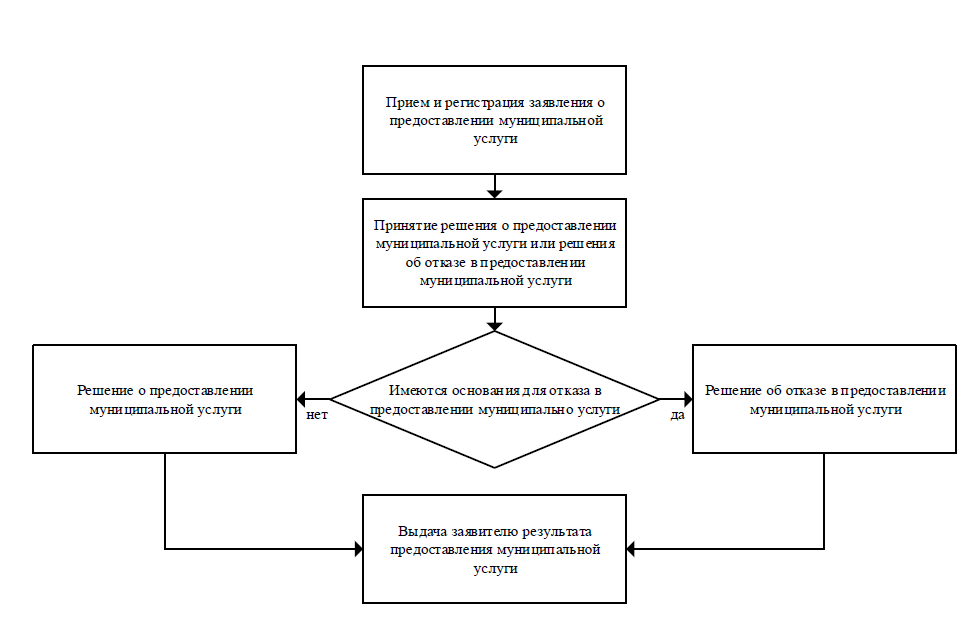 ИЗДАНИЕ СОВЕТА И АДМИНИСТРАЦИИ МУНИЦИПАЛЬНОГО РАЙОНА «СОСНОГОРСК»Учредитель -  Совет муниципального района «Сосногорск»(решение от 25.02.2009 г. № XVIII-197)____________________________________________________________________Редколлегия:     Кирсанова Н.М. – руководитель,                            Соболева Т.А.– ответственный секретарь.Члены редколлегии:     Бочкова Н.Ю., Аверина Г.В., Сосин М.В. Адрес: 169500, Республика Коми  		         город Сосногорск,		         ул. Зои Космодемьянской, 72Телефоны: 5-56-61Подписано в печать 27.04.2018 г.Тираж 70 экземпляров   Формат А5Распространяется бесплатно ____________________________________________________________________Отпечатано 27.04.2018 г. в администрации муниципального района «Сосногорск» 169500 Республика Коми, город Сосногорск, ул. Зои Космодемьянской, 72Об утверждении отчета об исполнении бюджета муниципального образования муниципального района «Сосногорск» за 1 квартал  2018 годаУтвержденпостановлением администрации муниципального района "Сосногорск"от "23 "апреля 2018 № 602(приложение)Утвержденпостановлением администрации муниципального района "Сосногорск"от "23 "апреля 2018 № 602(приложение)Утвержденпостановлением администрации муниципального района "Сосногорск"от "23 "апреля 2018 № 602(приложение)Утвержденпостановлением администрации муниципального района "Сосногорск"от "23 "апреля 2018 № 602(приложение)Утвержденпостановлением администрации муниципального района "Сосногорск"от "23 "апреля 2018 № 602(приложение)Утвержденпостановлением администрации муниципального района "Сосногорск"от "23 "апреля 2018 № 602(приложение)Утвержденпостановлением администрации муниципального района "Сосногорск"от "23 "апреля 2018 № 602(приложение)Утвержденпостановлением администрации муниципального района "Сосногорск"от "23 "апреля 2018 № 602(приложение)Отчет об исполнении бюджета муниципального образования муниципального района «Сосногорск»за 1 квартал  2018 годаОтчет об исполнении бюджета муниципального образования муниципального района «Сосногорск»за 1 квартал  2018 годаОтчет об исполнении бюджета муниципального образования муниципального района «Сосногорск»за 1 квартал  2018 годаОтчет об исполнении бюджета муниципального образования муниципального района «Сосногорск»за 1 квартал  2018 годаОтчет об исполнении бюджета муниципального образования муниципального района «Сосногорск»за 1 квартал  2018 года( в руб.)Наименование 
показателяКод строкиКод  по бюджетной классификацииУтверждено в бюджетеИсполненоНаименование 
показателяКод строкиКод  по бюджетной классификацииУтверждено в бюджетеИсполненоДоходы бюджета - ИТОГО010х1 055 442 138,13252 300 337,31в том числе:  НАЛОГОВЫЕ И НЕНАЛОГОВЫЕ ДОХОДЫ010 000 1000000000 0000 000377 844 016,0094 577 758,43НАЛОГИ НА ПРИБЫЛЬ, ДОХОДЫ010 000 1010000000 0000 000283 548 650,0072 936 015,07Налог на доходы физических лиц010 000 1010200001 0000 110283 548 650,0072 936 015,07Налог на доходы физических лиц с доходов, источником которых является налоговый агент, за исключением доходов, в отношении которых исчисление и уплата налога осуществляются в соответствии со статьями 227, 227.1 и 228 Налогового кодекса Российской Федерации010000 1010201001 0000 110281 378 600,0071 729 647,84 Налог на доходы физических лиц с доходов, полученных от осуществления деятельности физическими лицами, зарегистрированными в качестве индивидуальных предпринимателей, нотариусов, занимающихся частной практикой, адвокатов, учредивших адвокатские кабинеты, и других лиц, занимающихся частной практикой в соответствии со статьей 227 Налогового кодекса Российской Федерации010 000 1010202001 0000 110805 800,001 032 449,61Налог на доходы физических лиц с доходов, полученных физическими лицами в соответствии со статьей 228 Налогового кодекса Российской Федерации010 000 1010203001 0000 1101 364 250,00173 917,62НАЛОГИ НА ТОВАРЫ (РАБОТЫ, УСЛУГИ), РЕАЛИЗУЕМЫЕ НА ТЕРРИТОРИИ РОССИЙСКОЙ ФЕДЕРАЦИИ010 000 1030000000 0000 0003 045 454,00735 580,68Акцизы по подакцизным товарам (продукции), производимым на территории Российской Федерации010 000 1030200001 0000 1103 045 454,00735 580,68Доходы от уплаты акцизов на дизельное топливо, подлежащие распределению между бюджетами субъектов Российской Федерации и местными бюджетами с учетом установленных дифференцированных нормативов отчислений в местные бюджеты010 000 1030223001 0000 1101 127 719,00303 047,26  Доходы от уплаты акцизов на моторные масла для дизельных и (или) карбюраторных (инжекторных) двигателей, подлежащие распределению между бюджетами субъектов Российской Федерации и местными бюджетами с учетом установленных дифференцированных нормативов отчислений в местные бюджеты010 000 1030224001 0000 11010 550,002 042,92Доходы от уплаты акцизов на автомобильный бензин, подлежащие распределению между бюджетами субъектов Российской Федерации и местными бюджетами с учетом установленных дифференцированных нормативов отчислений в местные бюджеты010 000 1030225001 0000 1102 098 284,00493 637,59Доходы от уплаты акцизов на прямогонный бензин, подлежащие распределению между бюджетами субъектов Российской Федерации и местными бюджетами с учетом установленных дифференцированных нормативов отчислений в местные бюджеты010 000 1030226001 0000 110-191 099,00-63 147,09НАЛОГИ НА СОВОКУПНЫЙ ДОХОД010 000 1050000000 0000 00058 322 000,0012 153 247,70Налог, взимаемый в связи с применением упрощенной системы налогообложения010 000 1050100000 0000 11034 106 000,006 281 726,46 Налог, взимаемый с налогоплательщиков, выбравших в качестве объекта налогообложения доходы010 000 1050101001 0000 11030 500 000,004 884 856,75Налог, взимаемый с налогоплательщиков, выбравших в качестве объекта налогообложения доходы010 000 1050101101 0000 11030 500 000,004 884 856,75Налог, взимаемый с налогоплательщиков, выбравших в качестве объекта налогообложения доходы, уменьшенные на величину расходов010 000 1050102001 0000 1103 606 000,001 396 869,71Налог, взимаемый с налогоплательщиков, выбравших в качестве объекта налогообложения доходы, уменьшенные на величину расходов (в том числе минимальный налог, зачисляемый в бюджеты субъектов Российской Федерации)010 000 1050102101 0000 1103 606 000,001 394 129,34Налог, взимаемый с налогоплательщиков, выбравших в качестве объекта налогообложения доходы, уменьшенные на величину расходов (за налоговые периоды, истекшие до 1 января 2011 года)010 000 1050102201 0000 1100,002 740,37Единый налог на вмененный доход для отдельных видов деятельности010 000 1050200002 0000 11023 000 000,005 221 975,65Единый налог на вмененный доход для отдельных видов деятельности010 000 1050201002 0000 11023 000 000,005 221 803,12 Единый налог на вмененный доход для отдельных видов деятельности (за налоговые периоды, истекшие до             1 января 2011 года)010 000 1050202002 0000 1100,00172,53Единый сельскохозяйственный налог010 000 1050300001 0000 11016 000,00566,50Единый сельскохозяйственный налог010 000 1050301001 0000 11016 000,00566,50 Налог, взимаемый в связи с применением патентной системы налогообложения010 000 1050400002 0000 1101 200 000,00648 979,09 Налог, взимаемый в связи с применением патентной системы налогообложения, зачисляемый в бюджеты муниципальных районов 5010 000 1050402002 0000 1101 200 000,00648 979,09ГОСУДАРСТВЕННАЯ ПОШЛИНА010 000 1080000000 0000 0006 800 000,00971 117,44Государственная пошлина по делам, рассматриваемым в судах общей юрисдикции, мировыми судьями010 000 1080300001 0000 1106 800 000,00971 117,44Государственная пошлина по делам, рассматриваемым в судах общей юрисдикции, мировыми судьями (за исключением Верховного Суда Российской Федерации)010 000 1080301001 0000 1106 800 000,00971 117,44ДОХОДЫ ОТ ИСПОЛЬЗОВАНИЯ ИМУЩЕСТВА, НАХОДЯЩЕГОСЯ В ГОСУДАРСТВЕННОЙ И МУНИЦИПАЛЬНОЙ СОБСТВЕННОСТИ010 000 1110000000 0000 00013 036 153,003 248 618,02 Доходы, получаемые в виде арендной либо иной платы за передачу в возмездное пользование государственного и муниципального имущества (за исключением имущества бюджетных и автономных учреждений, а также имущества государственных и муниципальных унитарных предприятий, в том числе казенных)010 000 1110500000 0000 12013 036 153,003 248 618,02Доходы, получаемые в виде арендной платы за земельные участки, государственная собственность на которые не разграничена, а также средства от продажи права на заключение договоров аренды указанных земельных участков010 000 1110501000 0000 1207 500 000,001 889 908,19Доходы, получаемые в виде арендной платы за земельные участки, государственная собственность на которые не разграничена и которые расположены в границах городских поселений, а также средства от продажи права на заключение договоров аренды указанных земельных участков010 000 1110501313 0000 1207 500 000,001 889 908,19Доходы от сдачи в аренду имущества, находящегося в оперативном управлении органов государственной власти, органов местного самоуправления, государственных внебюджетных фондов и созданных ими учреждений (за исключением имущества бюджетных и автономных учреждений)010 000 1110503000 0000 12036 153,008 579,23 Доходы от сдачи в аренду имущества, находящегося в оперативном управлении органов управления муниципальных районов и созданных ими учреждений (за исключением имущества муниципальных бюджетных и автономных учреждений)010 000 1110503505 0000 12036 153,008 579,23Доходы от сдачи в аренду имущества, составляющего государственную (муниципальную) казну (за исключением земельных участков)010 000 1110507000 0000 1205 500 000,001 350 130,60Доходы от сдачи в аренду имущества, составляющего казну муниципальных районов (за исключением земельных участков)010 000 1110507505 0000 1205 500 000,001 350 130,60ПЛАТЕЖИ ПРИ ПОЛЬЗОВАНИИ ПРИРОДНЫМИ РЕСУРСАМИ010 000 1120000000 0000 0001 571 077,00813 914,50Плата за негативное воздействие на окружающую среду010 000 1120100001 0000 1201 571 077,00813 914,50Плата за выбросы загрязняющих веществ в атмосферный воздух стационарными объектами <7>010 000 1120101001 0000 120631 603,00631 645,42Плата за сбросы загрязняющих веществ в водные объекты010 000 1120103001 0000 12010 675,0094 605,53Плата за размещение отходов производства и потребления010 000 1120104001 0000 120928 799,0075 871,70 Плата за размещение отходов производства010 000 1120104101 0000 1200,0011 791,85  ДОХОДЫ ОТ ОКАЗАНИЯ ПЛАТНЫХ УСЛУГ (РАБОТ) И КОМПЕНСАЦИИ ЗАТРАТ ГОСУДАРСТВА010 000 1130000000 0000 000887 570,00855 737,00 Доходы от оказания платных услуг (работ)010 000 1130100000 0000 130350 000,0021 599,66Прочие доходы от оказания платных услуг (работ)010 000 1130199000 0000 130350 000,0021 599,66  Прочие доходы от оказания платных услуг (работ) получателями средств бюджетов муниципальных районов010 000 1130199505 0000 130350 000,0021 599,66 Доходы от компенсации затрат государства010 000 1130200000 0000 130537 570,00834 137,34Прочие доходы от компенсации затрат государства010 000 1130299000 0000 130537 570,00834 137,34Прочие доходы от компенсации затрат бюджетов муниципальных районов010 000 1130299505 0000 130537 570,00834 137,34 ДОХОДЫ ОТ ПРОДАЖИ МАТЕРИАЛЬНЫХ И НЕМАТЕРИАЛЬНЫХ АКТИВОВ010 000 1140000000 0000 0004 027 422,001 417 015,52 Доходы от реализации имущества, находящегося в государственной и муниципальной собственности (за исключением движимого имущества бюджетных и автономных учреждений, а также имущества государственных и муниципальных унитарных предприятий, в том числе казенных)010 000 1140200000 0000 0002 024 422,001 121 210,25Доходы от реализации имущества, находящегося в собственности муниципальных районов (за исключением движимого имущества муниципальных бюджетных и автономных учреждений, а также имущества муниципальных унитарных предприятий, в том числе казенных), в части реализации основных средств по указанному имуществу010 000 1140205005 0000 4102 024 422,001 121 210,25 Доходы от реализации иного имущества, находящегося в собственности муниципальных районов (за исключением имущества муниципальных бюджетных и автономных учреждений, а также имущества муниципальных унитарных предприятий, в том числе казенных), в части реализации основных средств по указанному имуществу010 000 1140205305 0000 4102 024 422,001 121 210,25Доходы от продажи земельных участков, находящихся в государственной и муниципальной собственности010 000 1140600000 0000 4302 003 000,00295 805,27 Доходы от продажи земельных участков, государственная собственность на которые не разграничена010 000 1140601000 0000 4302 003 000,00295 805,27Доходы от продажи земельных участков, государственная собственность на которые не разграничена и которые расположены в границах городских поселений010 000 1140601313 0000 4302 003 000,00295 805,27ШТРАФЫ, САНКЦИИ, ВОЗМЕЩЕНИЕ УЩЕРБА010 000 1160000000 0000 0006 605 690,001 336 373,61Денежные взыскания (штрафы) за нарушение законодательства о налогах и сборах010 000 1160300000 0000 140131 000,0026 939,34 Денежные взыскания (штрафы) за нарушение законодательства о налогах и сборах, предусмотренные статьями 116, 1191, 1192, пунктами 1 и 2 статьи 120, статьями 125, 126, 1261, 128, 129, 1291, 1294, 132, 133, 134, 135, 1351, 1352 Налогового кодекса Российской Федерации010 000 1160301001 0000 14080 000,0018 579,84Денежные взыскания (штрафы) за административные правонарушения в области налогов и сборов, предусмотренные Кодексом Российской Федерации об административных правонарушениях010 000 1160303001 0000 14051 000,008 359,50 Денежные взыскания (штрафы) за нарушение законодательства о применении контрольно-кассовой техники при осуществлении наличных денежных расчетов и (или) расчетов с использованием платежных карт010 000 1160600001 0000 14025 000,000,00Денежные взыскания (штрафы) за административные правонарушения в области государственного регулирования производства и оборота этилового спирта, алкогольной, спиртосодержащей и табачной продукции010 000 1160800001 0000 140185 700,0070 000,00Денежные взыскания (штрафы) за административные правонарушения в области государственного регулирования производства и оборота этилового спирта, алкогольной, спиртосодержащей продукции010 000 1160801001 0000 140182 700,0070 000,00Денежные взыскания (штрафы) за административные правонарушения в области государственного регулирования производства и оборота табачной продукции010 000 1160802001 0000 1403 000,000,00Денежные взыскания (штрафы) за нарушение законодательства Российской Федерации о недрах, об особо охраняемых природных территориях, об охране и использовании животного мира, об экологической экспертизе, в области охраны окружающей среды, о рыболовстве и сохранении водных биологических ресурсов, земельного законодательства, лесного законодательства, водного законодательства010 000 1162500000 0000 14025 000,0055 000,00  Денежные взыскания (штрафы) за нарушение законодательства в области охраны окружающей среды010 000 1162505001 0000 1400,0050 000,00 Денежные взыскания (штрафы) за нарушение земельного законодательства010 000 1162506001 0000 14025 000,005 000,00Денежные взыскания (штрафы) за нарушение законодательства в области обеспечения санитарно-эпидемиологического благополучия человека и законодательства в сфере защиты прав потребителей010 000 1162800001 0000 1401 230 500,00144 580,65 Денежные взыскания (штрафы) за правонарушения в области дорожного движения010 000 1163000001 0000 140500 000,00101 525,01Прочие денежные взыскания (штрафы) за правонарушения в области дорожного движения010 000 1163003001 0000 140500 000,00101 525,01Денежные взыскания (штрафы) за нарушение законодательства Российской Федерации о контрактной системе в сфере закупок товаров, работ, услуг для обеспечения государственных и муниципальных нужд010 000 1163300000 0000 1400,0027 185,04Денежные взыскания (штрафы) за нарушение законодательства Российской Федерации о контрактной системе в сфере закупок товаров, работ, услуг для обеспечения государственных и муниципальных нужд для нужд муниципальных районов010 000 1163305005 0000 1400,0027 185,04Суммы по искам о возмещении вреда, причиненного окружающей среде010 000 1163500000 0000 1400,00600,00 Суммы по искам о возмещении вреда, причиненного окружающей среде, подлежащие зачислению в бюджеты муниципальных районов010 000 1163503005 0000 1400,00600,00 Денежные взыскания (штрафы) за нарушение законодательства Российской Федерации об административных правонарушениях, предусмотренные статьей 20.25 Кодекса Российской Федерации об административных правонарушениях010 000 1164300001 0000 140850 000,00267 574,45Прочие поступления от денежных взысканий (штрафов) и иных сумм в возмещение ущерба010 000 1169000000 0000 1403 658 490,00642 969,12 Прочие поступления от денежных взысканий (штрафов) и иных сумм в возмещение ущерба, зачисляемые в бюджеты муниципальных районов010 000 1169005005 0000 1403 658 490,00642 969,12ПРОЧИЕ НЕНАЛОГОВЫЕ ДОХОДЫ010 000 1170000000 0000 0000,00110 138,89Невыясненные поступления010 000 1170100000 0000 1800,00110 138,89 Невыясненные поступления, зачисляемые в бюджеты муниципальных районов010 000 1170105005 0000 1800,00110 138,89БЕЗВОЗМЕЗДНЫЕ ПОСТУПЛЕНИЯ010 000 2000000000 0000 000677 598 122,13157 722 578,88  БЕЗВОЗМЕЗДНЫЕ ПОСТУПЛЕНИЯ ОТ ДРУГИХ БЮДЖЕТОВ БЮДЖЕТНОЙ СИСТЕМЫ РОССИЙСКОЙ ФЕДЕРАЦИИ010 000 2020000000 0000 000678 783 809,00158 908 265,75Дотации бюджетам бюджетной системы Российской Федерации010 000 2021000000 0000 151109 846 160,0030 430 310,00Дотации на выравнивание бюджетной обеспеченности010 000 2021500100 0000 15140 165 500,0010 041 375,00Дотации бюджетам муниципальных районов на выравнивание бюджетной обеспеченности010 000 2021500105 0000 15140 165 500,0010 041 375,00Дотации бюджетам на поддержку мер по обеспечению сбалансированности бюджетов010 000 2021500200 0000 15169 680 660,0020 388 935,00Дотации бюджетам муниципальных районов на поддержку мер по обеспечению сбалансированности бюджетов010 000 2021500205 0000 15169 680 660,0020 388 935,00 Субсидии бюджетам бюджетной системы Российской Федерации (межбюджетные субсидии)010 000 2022000000 0000 15166 996 030,0015 816 770,00Субсидии бюджетам на обеспечение развития и укрепления материально-технической базы домов культуры в населенных пунктах с числом жителей до 50 тысяч человек010 000 2022546700 0000 151230 000,000,00 Субсидии бюджетам муниципальных районов на обеспечение развития и укрепления материально-технической базы домов культуры в населенных пунктах с числом жителей до 50 тысяч человек010 000 2022546705 0000 151230 000,000,00Субсидия бюджетам на поддержку отрасли культуры010 000 2022551900 0000 151124 797,000,00Субсидия бюджетам муниципальных районов на поддержку отрасли культуры010 000 2022551905 0000 151124 797,000,00Субсидии бюджетам на поддержку государственных программ субъектов Российской Федерации и муниципальных программ формирования современной городской среды010 000 2022555500 0000 1517 299 233,000,00Субсидии бюджетам муниципальных районов на  поддержку государственных программ субъектов Российской Федерации  и муниципальных программ формирования современной городской среды010 000 2022555505 0000 1517 299 233,000,00Прочие субсидии010 000 2022999900 0000 15159 342 000,0015 816 770,00Прочие субсидии бюджетам муниципальных районов010 000 2022999905 0000 15159 342 000,0015 816 770,00Субвенции бюджетам бюджетной системы Российской Федерации010 000 2023000000 0000 151500 812 419,00112 405 558,75 Субвенции местным бюджетам на выполнение передаваемых полномочий субъектов Российской Федерации010 000 2023002400 0000 15115 523 107,002 213 983,75 Субвенции бюджетам муниципальных районов на выполнение передаваемых полномочий субъектов Российской Федерации010 000 2023002405 0000 15115 523 107,002 213 983,75 Субвенции бюджетам на компенсацию части платы, взимаемой с родителей (законных представителей) за присмотр и уход за детьми, посещающими образовательные организации, реализующие образовательные программы дошкольного образования010 000 2023002900 0000 1516 643 300,001 220 000,00Субвенции бюджетам муниципальных районов на компенсацию части платы, взимаемой с родителей (законных представителей) за присмотр и уход за детьми, посещающими образовательные организации, реализующие образовательные программы дошкольного образования010 000 2023002905 0000 1516 643 300,001 220 000,00Субвенции бюджетам на осуществление первичного воинского учета на территориях, где отсутствуют военные комиссариаты010 000 2023511800 0000 151891 500,00222 875,00 Субвенции бюджетам муниципальных районов на осуществление первичного воинского учета на территориях, где отсутствуют военные комиссариаты010 000 2023511805 0000 151891 500,00222 875,00Субвенции бюджетам на осуществление полномочий по составлению (изменению) списков кандидатов в присяжные заседатели федеральных судов общей юрисдикции в Российской Федерации010 000 2023512000 0000 151426 800,00426 800,00 Субвенции бюджетам муниципальных районов на осуществление полномочий по составлению (изменению) списков кандидатов в присяжные заседатели федеральных судов общей юрисдикции в Российской Федерации010 000 2023512005 0000 151426 800,00426 800,00Субвенции бюджетам на осуществление полномочий по обеспечению жильем отдельных категорий граждан, установленных Федеральным законом от 12 января 1995 года № 5-ФЗ "О ветеранах"010 000 2023513500 0000 1512 234 412,000,00Субвенции бюджетам муниципальных районов на осуществление полномочий по обеспечению жильем отдельных категорий граждан, установленных Федеральным законом от 12 января 1995 года № 5-ФЗ "О ветеранах"010 000 2023513505 0000 1512 234 412,000,00  Субвенции бюджетам на государственную регистрацию актов гражданского состояния010 000 2023593000 0000 151131 600,0032 900,00Субвенции бюджетам муниципальных районов на государственную регистрацию актов гражданского состояния010 000 2023593005 0000 151131 600,0032 900,00  Прочие субвенции010 000 2023999900 0000 151474 961 700,00108 289 000,00 Прочие субвенции бюджетам муниципальных районов010 000 2023999905 0000 151474 961 700,00108 289 000,00  Иные межбюджетные трансферты010 000 2024000000 0000 1511 129 200,00255 627,00  Межбюджетные трансферты, передаваемые бюджетам муниципальных образований на осуществление части полномочий по решению вопросов местного значения в соответствии с заключенными соглашениями010 000 2024001400 0000 1511 129 200,00255 627,00  Межбюджетные трансферты, передаваемые бюджетам муниципальных районов из бюджетов поселений на осуществление части полномочий по решению вопросов местного значения в соответствии с заключенными соглашениями010 000 2024001405 0000 1511 129 200,00255 627,00  ВОЗВРАТ ОСТАТКОВ СУБСИДИЙ, СУБВЕНЦИЙ И ИНЫХ МЕЖБЮДЖЕТНЫХ ТРАНСФЕРТОВ, ИМЕЮЩИХ ЦЕЛЕВОЕ НАЗНАЧЕНИЕ, ПРОШЛЫХ ЛЕТ010 000 2190000000 0000 000-1 185 686,87-1 185 686,87  Возврат остатков субсидий, субвенций и иных межбюджетных трансфертов, имеющих целевое назначение, прошлых лет из бюджетов муниципальных районов010 000 2190000005 0000 151-1 185 686,87-1 185 686,87  Возврат остатков субвенций на осуществление полномочий по обеспечению жильем отдельных категорий граждан, установленных федеральными законами от 12 января 1995 года № 5-ФЗ "О ветеранах" и от 24 ноября 1995 года № 181-ФЗ "О социальной защите инвалидов в Российской Федерации", из бюджетов муниципальных районов010 000 2193513505 0000 151-744 804,00-744 804,00  Возврат прочих остатков субсидий, субвенций и иных межбюджетных трансфертов, имеющих целевое назначение, прошлых лет из бюджетов муниципальных районов010 000 2196001005 0000 151-440 882,87-440 882,87Расходы бюджета - ИТОГО200х1 110 125 363,00214 307 909,38  ОБЩЕГОСУДАРСТВЕННЫЕ ВОПРОСЫ000 000 0100 0000000000 000107 083 518,2021 547 193,95  Функционирование высшего должностного лица субъекта Российской Федерации и муниципального образования000 000 0102 0000000000 0002 322 036,17316 312,45  Расходы на выплаты персоналу в целях обеспечения выполнения функций государственными (муниципальными) органами, казенными учреждениями, органами управления государственными внебюджетными фондами000 000 0102 0000000000 1002 322 036,17316 312,45  Расходы на выплаты персоналу государственных (муниципальных) органов000 000 0102 0000000000 1202 322 036,17316 312,45  Фонд оплаты труда государственных (муниципальных) органов000 000 0102 0000000000 1211 852 041,04227 520,41  Иные выплаты персоналу государственных (муниципальных) органов, за исключением фонда оплаты труда000 000 0102 0000000000 122140 000,000,00  Взносы по обязательному социальному страхованию на выплаты денежного содержания и иные выплаты работникам государственных (муниципальных) органов000 000 0102 0000000000 129329 995,1388 792,04  Функционирование законодательных (представительных) органов государственной власти и представительных органов муниципальных образований000 000 0103 0000000000 000236 213,1028 666,55  Расходы на выплаты персоналу в целях обеспечения выполнения функций государственными (муниципальными) органами, казенными учреждениями, органами управления государственными внебюджетными фондами000 000 0103 0000000000 10025 000,0024 966,55  Расходы на выплаты персоналу государственных (муниципальных) органов000 000 0103 0000000000 12025 000,0024 966,55  Взносы по обязательному социальному страхованию на выплаты денежного содержания и иные выплаты работникам государственных (муниципальных) органов000 000 0103 0000000000 12925 000,0024 966,55  Закупка товаров, работ и услуг для обеспечения государственных (муниципальных) нужд000 000 0103 0000000000 2008 000,003 700,00  Иные закупки товаров, работ и услуг для обеспечения государственных (муниципальных) нужд000 000 0103 0000000000 2408 000,003 700,00  Прочая закупка товаров, работ и услуг000 000 0103 0000000000 2448 000,003 700,00  Социальное обеспечение и иные выплаты населению000 000 0103 0000000000 300203 213,100,00  Социальные выплаты гражданам, кроме публичных нормативных социальных выплат000 000 0103 0000000000 320203 213,100,00  Пособия, компенсации и иные социальные выплаты гражданам, кроме публичных нормативных обязательств000 000 0103 0000000000 321203 213,100,00  Функционирование Правительства Российской Федерации, высших исполнительных органов государственной власти субъектов Российской Федерации, местных администраций000 000 0104 0000000000 00042 249 314,8311 241 742,40  Расходы на выплаты персоналу в целях обеспечения выполнения функций государственными (муниципальными) органами, казенными учреждениями, органами управления государственными внебюджетными фондами000 000 0104 0000000000 10036 019 843,8310 222 314,33  Расходы на выплаты персоналу государственных (муниципальных) органов000 000 0104 0000000000 12036 019 843,8310 222 314,33  Фонд оплаты труда государственных (муниципальных) органов000 000 0104 0000000000 12126 851 805,967 647 199,40  Иные выплаты персоналу государственных (муниципальных) органов, за исключением фонда оплаты труда000 000 0104 0000000000 1221 060 000,00139 939,49  Взносы по обязательному социальному страхованию на выплаты денежного содержания и иные выплаты работникам государственных (муниципальных) органов000 000 0104 0000000000 1298 108 037,872 435 175,44  Закупка товаров, работ и услуг для обеспечения государственных (муниципальных) нужд000 000 0104 0000000000 2006 109 050,001 019 428,07  Иные закупки товаров, работ и услуг для обеспечения государственных (муниципальных) нужд000 000 0104 0000000000 2406 109 050,001 019 428,07  Прочая закупка товаров, работ и услуг000 000 0104 0000000000 2446 109 050,001 019 428,07  Межбюджетные трансферты000 000 0104 0000000000 5000,000,00  Иные межбюджетные трансферты000 000 0104 0000000000 5400,000,00  Иные бюджетные ассигнования000 000 0104 0000000000 800120 421,000,00  Исполнение судебных актов000 000 0104 0000000000 8300,000,00  Уплата налогов, сборов и иных платежей000 000 0104 0000000000 850120 421,000,00  Уплата налога на имущество организаций и земельного налога000 000 0104 0000000000 85193 791,000,00  Уплата прочих налогов, сборов000 000 0104 0000000000 85226 630,000,00  Обеспечение деятельности финансовых, налоговых и таможенных органов и органов финансового (финансово-бюджетного) надзора000 000 0106 0000000000 00016 548 156,924 117 086,90  Расходы на выплаты персоналу в целях обеспечения выполнения функций государственными (муниципальными) органами, казенными учреждениями, органами управления государственными внебюджетными фондами000 000 0106 0000000000 10015 529 273,923 945 896,22  Расходы на выплаты персоналу государственных (муниципальных) органов000 000 0106 0000000000 12015 529 273,923 945 896,22  Фонд оплаты труда государственных (муниципальных) органов000 000 0106 0000000000 12111 598 306,272 891 153,45  Иные выплаты персоналу государственных (муниципальных) органов, за исключением фонда оплаты труда000 000 0106 0000000000 122431 735,9234 994,20  Взносы по обязательному социальному страхованию на выплаты денежного содержания и иные выплаты работникам государственных (муниципальных) органов000 000 0106 0000000000 1293 499 231,731 019 748,57  Закупка товаров, работ и услуг для обеспечения государственных (муниципальных) нужд000 000 0106 0000000000 2001 017 102,00171 190,68  Иные закупки товаров, работ и услуг для обеспечения государственных (муниципальных) нужд000 000 0106 0000000000 2401 017 102,00171 190,68  Прочая закупка товаров, работ и услуг000 000 0106 0000000000 2441 017 102,00171 190,68  Иные бюджетные ассигнования000 000 0106 0000000000 8001 781,000,00  Уплата налогов, сборов и иных платежей000 000 0106 0000000000 8501 781,000,00  Уплата прочих налогов, сборов000 000 0106 0000000000 8521 781,000,00  Резервные фонды000 000 0111 0000000000 0001 401 285,280,00  Иные бюджетные ассигнования000 000 0111 0000000000 8001 401 285,280,00  Резервные средства000 000 0111 0000000000 8701 401 285,280,00  Другие общегосударственные вопросы000 000 0113 0000000000 00044 326 511,905 843 385,65  Расходы на выплаты персоналу в целях обеспечения выполнения функций государственными (муниципальными) органами, казенными учреждениями, органами управления государственными внебюджетными фондами000 000 0113 0000000000 10013 968 178,003 468 998,84  Расходы на выплаты персоналу государственных (муниципальных) органов000 000 0113 0000000000 12013 968 178,003 468 998,84  Фонд оплаты труда государственных (муниципальных) органов000 000 0113 0000000000 12110 709 393,482 588 198,08  Иные выплаты персоналу государственных (муниципальных) органов, за исключением фонда оплаты труда000 000 0113 0000000000 12224 560,009 976,61  Взносы по обязательному социальному страхованию на выплаты денежного содержания и иные выплаты работникам государственных (муниципальных) органов000 000 0113 0000000000 1293 234 224,52870 824,15  Закупка товаров, работ и услуг для обеспечения государственных (муниципальных) нужд000 000 0113 0000000000 2003 787 555,40539 785,55  Иные закупки товаров, работ и услуг для обеспечения государственных (муниципальных) нужд000 000 0113 0000000000 2403 787 555,40539 785,55  Прочая закупка товаров, работ и услуг000 000 0113 0000000000 2443 787 555,40539 785,55  Социальное обеспечение и иные выплаты населению000 000 0113 0000000000 30021 102,600,00  Социальные выплаты гражданам, кроме публичных нормативных социальных выплат000 000 0113 0000000000 32021 102,600,00  Пособия, компенсации и иные социальные выплаты гражданам, кроме публичных нормативных обязательств000 000 0113 0000000000 32121 102,600,00  Межбюджетные трансферты000 000 0113 0000000000 500185 384,0046 346,50  Субвенции000 000 0113 0000000000 530185 384,0046 346,50  Предоставление субсидий бюджетным, автономным учреждениям и иным некоммерческим организациям000 000 0113 0000000000 6007 205 207,001 528 000,00  Субсидии автономным учреждениям000 000 0113 0000000000 6207 205 207,001 528 000,00  Субсидии автономным учреждениям на финансовое обеспечение государственного (муниципального) задания на оказание государственных (муниципальных) услуг (выполнение работ)000 000 0113 0000000000 6217 205 207,001 528 000,00  Иные бюджетные ассигнования000 000 0113 0000000000 80019 159 084,90260 254,76  Исполнение судебных актов000 000 0113 0000000000 830113 786,90113 786,90  Исполнение судебных актов Российской Федерации и мировых соглашений по возмещению причиненного вреда000 000 0113 0000000000 831113 786,90113 786,90  Уплата налогов, сборов и иных платежей000 000 0113 0000000000 850247 473,00146 467,86  Уплата налога на имущество организаций и земельного налога000 000 0113 0000000000 8514 549,00549,00  Уплата прочих налогов, сборов000 000 0113 0000000000 85253 035,552 000,00  Уплата иных платежей000 000 0113 0000000000 853189 888,45143 918,86  Резервные средства000 000 0113 0000000000 87018 797 825,000,00  НАЦИОНАЛЬНАЯ ОБОРОНА000 000 0200 0000000000 000891 500,00222 875,00  Мобилизационная и вневойсковая подготовка000 000 0203 0000000000 000891 500,00222 875,00  Межбюджетные трансферты000 000 0203 0000000000 500891 500,00222 875,00  Субвенции000 000 0203 0000000000 530891 500,00222 875,00  НАЦИОНАЛЬНАЯ БЕЗОПАСНОСТЬ И ПРАВООХРАНИТЕЛЬНАЯ ДЕЯТЕЛЬНОСТЬ000 000 0300 0000000000 00011 517 611,722 894 568,23  Защита населения и территории от чрезвычайных ситуаций природного и техногенного характера, гражданская оборона000 000 0309 0000000000 00011 517 611,722 894 568,23  Расходы на выплаты персоналу в целях обеспечения выполнения функций государственными (муниципальными) органами, казенными учреждениями, органами управления государственными внебюджетными фондами000 000 0309 0000000000 10010 558 091,602 698 346,71  Расходы на выплаты персоналу казенных учреждений000 000 0309 0000000000 11010 558 091,602 698 346,71  Фонд оплаты труда учреждений000 000 0309 0000000000 1118 027 950,082 004 389,63  Иные выплаты персоналу учреждений, за исключением фонда оплаты труда000 000 0309 0000000000 112105 700,6046 469,12  Взносы по обязательному социальному страхованию на выплаты по оплате труда работников и иные выплаты работникам учреждений000 000 0309 0000000000 1192 424 440,92647 487,96  Закупка товаров, работ и услуг для обеспечения государственных (муниципальных) нужд000 000 0309 0000000000 200953 596,12194 548,52  Иные закупки товаров, работ и услуг для обеспечения государственных (муниципальных) нужд000 000 0309 0000000000 240953 596,12194 548,52  Прочая закупка товаров, работ и услуг000 000 0309 0000000000 244953 596,12194 548,52  Иные бюджетные ассигнования000 000 0309 0000000000 8005 924,001 673,00  Уплата налогов, сборов и иных платежей000 000 0309 0000000000 8505 924,001 673,00  Уплата налога на имущество организаций и земельного налога000 000 0309 0000000000 8512 376,000,00  Уплата прочих налогов, сборов000 000 0309 0000000000 8523 548,001 673,00  НАЦИОНАЛЬНАЯ ЭКОНОМИКА000 000 0400 0000000000 00055 398 271,002 515 153,68  Общеэкономические вопросы000 000 0401 0000000000 00034 000,000,00  Закупка товаров, работ и услуг для обеспечения государственных (муниципальных) нужд000 000 0401 0000000000 20034 000,000,00  Иные закупки товаров, работ и услуг для обеспечения государственных (муниципальных) нужд000 000 0401 0000000000 24034 000,000,00  Прочая закупка товаров, работ и услуг000 000 0401 0000000000 24434 000,000,00  Сельское хозяйство и рыболовство000 000 0405 0000000000 000151 430,000,00  Иные бюджетные ассигнования000 000 0405 0000000000 800151 430,000,00  Субсидии юридическим лицам (кроме некоммерческих организаций), индивидуальным предпринимателям, физическим лицам - производителям товаров, работ, услуг000 000 0405 0000000000 810151 430,000,00  Субсидии (гранты в форме субсидий) на финансовое обеспечение затрат в связи с производством (реализацией товаров), выполнением работ, оказанием услуг, порядком (правилами) предоставления которых установлено требование о последующем подтверждении их использования в соответствии с условиями и (или) целями предоставления000 000 0405 0000000000 812151 430,000,00  Дорожное хозяйство (дорожные фонды)000 000 0409 0000000000 00043 313 454,00247 445,84  Закупка товаров, работ и услуг для обеспечения государственных (муниципальных) нужд000 000 0409 0000000000 2007 281 354,00247 445,84  Иные закупки товаров, работ и услуг для обеспечения государственных (муниципальных) нужд000 000 0409 0000000000 2407 281 354,00247 445,84  Закупка товаров, работ, услуг в целях капитального ремонта государственного (муниципального) имущества000 000 0409 0000000000 2430,000,00  Прочая закупка товаров, работ и услуг000 000 0409 0000000000 2447 281 354,00247 445,84  Межбюджетные трансферты000 000 0409 0000000000 50036 032 100,000,00  Иные межбюджетные трансферты000 000 0409 0000000000 54036 032 100,000,00  Другие вопросы в области национальной экономики000 000 0412 0000000000 00011 899 387,002 267 707,84  Расходы на выплаты персоналу в целях обеспечения выполнения функций государственными (муниципальными) органами, казенными учреждениями, органами управления государственными внебюджетными фондами000 000 0412 0000000000 1009 254 452,001 878 991,02  Расходы на выплаты персоналу казенных учреждений000 000 0412 0000000000 1109 254 452,001 878 991,02  Фонд оплаты труда учреждений000 000 0412 0000000000 1116 979 220,001 423 559,92  Иные выплаты персоналу учреждений, за исключением фонда оплаты труда000 000 0412 0000000000 112160 334,000,00  Взносы по обязательному социальному страхованию на выплаты по оплате труда работников и иные выплаты работникам учреждений000 000 0412 0000000000 1192 114 898,00455 431,10  Закупка товаров, работ и услуг для обеспечения государственных (муниципальных) нужд000 000 0412 0000000000 2001 770 545,00294 875,62  Иные закупки товаров, работ и услуг для обеспечения государственных (муниципальных) нужд000 000 0412 0000000000 2401 770 545,00294 875,62  Прочая закупка товаров, работ и услуг000 000 0412 0000000000 2441 770 545,00294 875,62  Социальное обеспечение и иные выплаты населению000 000 0412 0000000000 300100 000,0020 847,20  Социальные выплаты гражданам, кроме публичных нормативных социальных выплат000 000 0412 0000000000 320100 000,0020 847,20  Пособия, компенсации и иные социальные выплаты гражданам, кроме публичных нормативных обязательств000 000 0412 0000000000 321100 000,0020 847,20  Предоставление субсидий бюджетным, автономным учреждениям и иным некоммерческим организациям000 000 0412 0000000000 600107 370,0033 800,00  Субсидии бюджетным учреждениям000 000 0412 0000000000 610107 370,0033 800,00  Субсидии бюджетным учреждениям на иные цели000 000 0412 0000000000 612107 370,0033 800,00  Иные бюджетные ассигнования000 000 0412 0000000000 800667 020,0039 194,00  Субсидии юридическим лицам (кроме некоммерческих организаций), индивидуальным предпринимателям, физическим лицам - производителям товаров, работ, услуг000 000 0412 0000000000 810514 570,000,00  Субсидии на возмещение недополученных доходов и (или) возмещение фактически понесенных затрат в связи с производством (реализацией) товаров, выполнением работ, оказанием услуг000 000 0412 0000000000 811363 140,000,00  Субсидии (гранты в форме субсидий) на финансовое обеспечение затрат в связи с производством (реализацией товаров), выполнением работ, оказанием услуг, порядком (правилами) предоставления которых установлено требование о последующем подтверждении их использования в соответствии с условиями и (или) целями предоставления000 000 0412 0000000000 812151 430,000,00  Уплата налогов, сборов и иных платежей000 000 0412 0000000000 850152 450,0039 194,00  Уплата налога на имущество организаций и земельного налога000 000 0412 0000000000 8517 250,000,00  Уплата прочих налогов, сборов000 000 0412 0000000000 8529 200,001 194,00  Уплата иных платежей000 000 0412 0000000000 853136 000,0038 000,00  ЖИЛИЩНО-КОММУНАЛЬНОЕ ХОЗЯЙСТВО000 000 0500 0000000000 00030 306 876,004 848 142,77  Благоустройство000 000 0503 0000000000 0007 800 061,00156 528,02  Закупка товаров, работ и услуг для обеспечения государственных (муниципальных) нужд000 000 0503 0000000000 200440 668,0096 369,00  Иные закупки товаров, работ и услуг для обеспечения государственных (муниципальных) нужд000 000 0503 0000000000 240440 668,0096 369,00  Прочая закупка товаров, работ и услуг000 000 0503 0000000000 244440 668,0096 369,00  Капитальные вложения в объекты государственной (муниципальной) собственности000 000 0503 0000000000 40060 160,0060 159,02  Бюджетные инвестиции000 000 0503 0000000000 41060 160,0060 159,02  Бюджетные инвестиции в объекты капитального строительства государственной (муниципальной) собственности000 000 0503 0000000000 41460 160,0060 159,02  Межбюджетные трансферты000 000 0503 0000000000 5007 299 233,000,00  Иные межбюджетные трансферты000 000 0503 0000000000 5407 299 233,000,00  Другие вопросы в области жилищно-коммунального хозяйства000 000 0505 0000000000 00022 506 815,004 691 614,75  Расходы на выплаты персоналу в целях обеспечения выполнения функций государственными (муниципальными) органами, казенными учреждениями, органами управления государственными внебюджетными фондами000 000 0505 0000000000 10021 218 715,004 383 003,83  Расходы на выплаты персоналу государственных (муниципальных) органов000 000 0505 0000000000 12021 218 715,004 383 003,83  Фонд оплаты труда государственных (муниципальных) органов000 000 0505 0000000000 12116 012 493,003 300 526,79  Иные выплаты персоналу государственных (муниципальных) органов, за исключением фонда оплаты труда000 000 0505 0000000000 122370 449,0035 301,20  Взносы по обязательному социальному страхованию на выплаты денежного содержания и иные выплаты работникам государственных (муниципальных) органов000 000 0505 0000000000 1294 835 773,001 047 175,84  Закупка товаров, работ и услуг для обеспечения государственных (муниципальных) нужд000 000 0505 0000000000 2001 288 100,00308 610,92  Иные закупки товаров, работ и услуг для обеспечения государственных (муниципальных) нужд000 000 0505 0000000000 2401 288 100,00308 610,92  Прочая закупка товаров, работ и услуг000 000 0505 0000000000 2441 288 100,00308 610,92  ОБРАЗОВАНИЕ000 000 0700 0000000000 000708 636 371,00140 125 105,23  Дошкольное образование000 000 0701 0000000000 000230 331 113,0047 346 900,00  Предоставление субсидий бюджетным, автономным учреждениям и иным некоммерческим организациям000 000 0701 0000000000 600230 331 113,0047 346 900,00  Субсидии бюджетным учреждениям000 000 0701 0000000000 610202 127 713,0040 937 200,00  Субсидии бюджетным учреждениям на финансовое обеспечение государственного (муниципального) задания на оказание государственных (муниципальных) услуг (выполнение работ)000 000 0701 0000000000 611202 127 713,0040 937 200,00  Субсидии автономным учреждениям000 000 0701 0000000000 62028 203 400,006 409 700,00  Субсидии автономным учреждениям на финансовое обеспечение государственного (муниципального) задания на оказание государственных (муниципальных) услуг (выполнение работ)000 000 0701 0000000000 62128 203 400,006 409 700,00  Общее образование000 000 0702 0000000000 000351 178 693,0067 316 600,00  Предоставление субсидий бюджетным, автономным учреждениям и иным некоммерческим организациям000 000 0702 0000000000 600351 178 693,0067 316 600,00  Субсидии бюджетным учреждениям000 000 0702 0000000000 610332 578 693,0064 151 200,00  Субсидии бюджетным учреждениям на финансовое обеспечение государственного (муниципального) задания на оказание государственных (муниципальных) услуг (выполнение работ)000 000 0702 0000000000 611314 942 826,0058 751 200,00  Субсидии бюджетным учреждениям на иные цели000 000 0702 0000000000 61217 635 867,005 400 000,00  Субсидии автономным учреждениям000 000 0702 0000000000 62018 600 000,003 165 400,00  Субсидии автономным учреждениям на финансовое обеспечение государственного (муниципального) задания на оказание государственных (муниципальных) услуг (выполнение работ)000 000 0702 0000000000 62118 600 000,003 165 400,00  Дополнительное образование детей000 000 0703 0000000000 00076 400 903,0014 849 869,92  Предоставление субсидий бюджетным, автономным учреждениям и иным некоммерческим организациям000 000 0703 0000000000 60076 400 903,0014 849 869,92  Субсидии бюджетным учреждениям000 000 0703 0000000000 61076 400 903,0014 849 869,92  Субсидии бюджетным учреждениям на финансовое обеспечение государственного (муниципального) задания на оказание государственных (муниципальных) услуг (выполнение работ)000 000 0703 0000000000 61176 214 753,0014 843 869,92  Субсидии бюджетным учреждениям на иные цели000 000 0703 0000000000 612186 150,006 000,00  Молодежная политика и оздоровление детей000 000 0707 0000000000 0004 325 900,0042 120,00  Закупка товаров, работ и услуг для обеспечения государственных (муниципальных) нужд000 000 0707 0000000000 200170 000,0016 120,00  Иные закупки товаров, работ и услуг для обеспечения государственных (муниципальных) нужд000 000 0707 0000000000 240170 000,0016 120,00  Прочая закупка товаров, работ и услуг000 000 0707 0000000000 244170 000,0016 120,00  Предоставление субсидий бюджетным, автономным учреждениям и иным некоммерческим организациям000 000 0707 0000000000 6004 155 900,0026 000,00  Субсидии бюджетным учреждениям000 000 0707 0000000000 6104 052 168,2526 000,00  Субсидии бюджетным учреждениям на иные цели000 000 0707 0000000000 6124 052 168,2526 000,00  Субсидии автономным учреждениям000 000 0707 0000000000 620103 731,750,00  Субсидии автономным учреждениям на иные цели000 000 0707 0000000000 622103 731,750,00  Другие вопросы в области образования000 000 0709 0000000000 00046 399 762,0010 569 615,31  Расходы на выплаты персоналу в целях обеспечения выполнения функций государственными (муниципальными) органами, казенными учреждениями, органами управления государственными внебюджетными фондами000 000 0709 0000000000 10043 042 865,009 258 282,25  Расходы на выплаты персоналу казенных учреждений000 000 0709 0000000000 11014 751 089,003 069 201,74  Фонд оплаты труда учреждений000 000 0709 0000000000 11111 191 312,002 206 482,55  Иные выплаты персоналу учреждений, за исключением фонда оплаты труда000 000 0709 0000000000 112180 000,001 660,00  Взносы по обязательному социальному страхованию на выплаты по оплате труда работников и иные выплаты работникам учреждений000 000 0709 0000000000 1193 379 777,00861 059,19  Расходы на выплаты персоналу государственных (муниципальных) органов000 000 0709 0000000000 12028 291 776,006 189 080,51  Фонд оплаты труда государственных (муниципальных) органов000 000 0709 0000000000 12121 487 364,324 953 884,82  Иные выплаты персоналу государственных (муниципальных) органов, за исключением фонда оплаты труда000 000 0709 0000000000 122394 868,0037 916,78  Взносы по обязательному социальному страхованию на выплаты денежного содержания и иные выплаты работникам государственных (муниципальных) органов000 000 0709 0000000000 1296 409 543,681 197 278,91  Закупка товаров, работ и услуг для обеспечения государственных (муниципальных) нужд000 000 0709 0000000000 2003 336 503,001 307 706,06  Иные закупки товаров, работ и услуг для обеспечения государственных (муниципальных) нужд000 000 0709 0000000000 2403 336 503,001 307 706,06  Прочая закупка товаров, работ и услуг000 000 0709 0000000000 2443 336 503,001 307 706,06  Иные бюджетные ассигнования000 000 0709 0000000000 80020 394,003 627,00  Уплата налогов, сборов и иных платежей000 000 0709 0000000000 85020 394,003 627,00  Уплата налога на имущество организаций и земельного налога000 000 0709 0000000000 8515 886,000,00  Уплата прочих налогов, сборов000 000 0709 0000000000 85214 508,003 627,00  КУЛЬТУРА, КИНЕМАТОГРАФИЯ000 000 0800 0000000000 00079 952 685,0016 849 782,96  Культура000 000 0801 0000000000 00063 846 917,0012 231 053,77  Закупка товаров, работ и услуг для обеспечения государственных (муниципальных) нужд000 000 0801 0000000000 20012 475,0012 474,09  Иные закупки товаров, работ и услуг для обеспечения государственных (муниципальных) нужд000 000 0801 0000000000 24012 475,0012 474,09  Прочая закупка товаров, работ и услуг000 000 0801 0000000000 24412 475,0012 474,09  Межбюджетные трансферты000 000 0801 0000000000 500159 970,230,00  Иные межбюджетные трансферты000 000 0801 0000000000 540159 970,230,00  Предоставление субсидий бюджетным, автономным учреждениям и иным некоммерческим организациям000 000 0801 0000000000 60063 674 471,7712 218 579,68  Субсидии бюджетным учреждениям000 000 0801 0000000000 61063 674 471,7712 218 579,68  Субсидии бюджетным учреждениям на финансовое обеспечение государственного (муниципального) задания на оказание государственных (муниципальных) услуг (выполнение работ)000 000 0801 0000000000 61160 332 174,7711 808 067,68  Субсидии бюджетным учреждениям на иные цели000 000 0801 0000000000 6123 342 297,00410 512,00  Другие вопросы в области культуры, кинематографии000 000 0804 0000000000 00016 105 768,004 618 729,19  Расходы на выплаты персоналу в целях обеспечения выполнения функций государственными (муниципальными) органами, казенными учреждениями, органами управления государственными внебюджетными фондами000 000 0804 0000000000 10015 055 969,344 302 363,59  Расходы на выплаты персоналу казенных учреждений000 000 0804 0000000000 1107 960 410,002 775 000,84  Фонд оплаты труда учреждений000 000 0804 0000000000 1115 941 175,122 123 096,01  Иные выплаты персоналу учреждений, за исключением фонда оплаты труда000 000 0804 0000000000 112225 000,000,00  Взносы по обязательному социальному страхованию на выплаты по оплате труда работников и иные выплаты работникам учреждений000 000 0804 0000000000 1191 794 234,88651 904,83  Расходы на выплаты персоналу государственных (муниципальных) органов000 000 0804 0000000000 1207 095 559,341 527 362,75  Фонд оплаты труда государственных (муниципальных) органов000 000 0804 0000000000 1215 256 842,801 026 006,19  Иные выплаты персоналу государственных (муниципальных) органов, за исключением фонда оплаты труда000 000 0804 0000000000 122255 000,0017 112,80  Взносы по обязательному социальному страхованию на выплаты денежного содержания и иные выплаты работникам государственных (муниципальных) органов000 000 0804 0000000000 1291 583 716,54484 243,76  Закупка товаров, работ и услуг для обеспечения государственных (муниципальных) нужд000 000 0804 0000000000 2001 048 300,66315 405,60  Иные закупки товаров, работ и услуг для обеспечения государственных (муниципальных) нужд000 000 0804 0000000000 2401 048 300,66315 405,60  Прочая закупка товаров, работ и услуг000 000 0804 0000000000 2441 048 300,66315 405,60  Иные бюджетные ассигнования000 000 0804 0000000000 8001 498,00960,00  Уплата налогов, сборов и иных платежей000 000 0804 0000000000 8501 498,00960,00  Уплата налога на имущество организаций и земельного налога000 000 0804 0000000000 851530,00530,00  Уплата прочих налогов, сборов000 000 0804 0000000000 852968,00430,00  СОЦИАЛЬНАЯ ПОЛИТИКА000 000 1000 0000000000 00034 527 000,084 328 008,22  Пенсионное обеспечение000 000 1001 0000000000 0007 755 853,081 886 788,47  Социальное обеспечение и иные выплаты населению000 000 1001 0000000000 3007 755 853,081 886 788,47  Социальные выплаты гражданам, кроме публичных нормативных социальных выплат000 000 1001 0000000000 3207 755 853,081 886 788,47  Пособия, компенсации и иные социальные выплаты гражданам, кроме публичных нормативных обязательств000 000 1001 0000000000 3217 755 853,081 886 788,47  Социальное обеспечение населения000 000 1003 0000000000 00012 453 447,001 919 732,00  Закупка товаров, работ и услуг для обеспечения государственных (муниципальных) нужд000 000 1003 0000000000 20010 000,003 650,00  Иные закупки товаров, работ и услуг для обеспечения государственных (муниципальных) нужд000 000 1003 0000000000 24010 000,003 650,00  Прочая закупка товаров, работ и услуг000 000 1003 0000000000 24410 000,003 650,00  Социальное обеспечение и иные выплаты населению000 000 1003 0000000000 30012 443 447,001 916 082,00  Публичные нормативные социальные выплаты гражданам000 000 1003 0000000000 3101 932 000,00483 000,00  Пособия, компенсации, меры социальной поддержки по публичным нормативным обязательствам000 000 1003 0000000000 3131 932 000,00483 000,00  Социальные выплаты гражданам, кроме публичных нормативных социальных выплат000 000 1003 0000000000 32010 511 447,001 433 082,00  Пособия, компенсации и иные социальные выплаты гражданам, кроме публичных нормативных обязательств000 000 1003 0000000000 3219 511 447,001 433 082,00  Субсидии гражданам на приобретение жилья000 000 1003 0000000000 3221 000 000,000,00  Охрана семьи и детства000 000 1004 0000000000 00013 813 700,00521 487,75  Капитальные вложения в объекты государственной (муниципальной) собственности000 000 1004 0000000000 4007 170 400,000,00  Бюджетные инвестиции000 000 1004 0000000000 4107 170 400,000,00  Бюджетные инвестиции на приобретение объектов недвижимого имущества в государственную (муниципальную) собственность000 000 1004 0000000000 4127 170 400,000,00  Предоставление субсидий бюджетным, автономным учреждениям и иным некоммерческим организациям000 000 1004 0000000000 6006 643 300,00521 487,75  Субсидии бюджетным учреждениям000 000 1004 0000000000 6105 803 300,00456 087,75  Субсидии бюджетным учреждениям на иные цели000 000 1004 0000000000 6125 803 300,00456 087,75  Субсидии автономным учреждениям000 000 1004 0000000000 620840 000,0065 400,00  Субсидии автономным учреждениям на иные цели000 000 1004 0000000000 622840 000,0065 400,00  Другие вопросы в области социальной политики000 000 1006 0000000000 000504 000,000,00  Предоставление субсидий бюджетным, автономным учреждениям и иным некоммерческим организациям000 000 1006 0000000000 600504 000,000,00  Субсидии некоммерческим организациям (за исключением государственных (муниципальных) учреждений)000 000 1006 0000000000 630504 000,000,00  Субсидии (гранты в форме субсидий) на финансовое обеспечение затрат, порядком (правилами) предоставления которых установлено требование о последующем подтверждении их использования в соответствии с условиями и (или) целями предоставления000 000 1006 0000000000 632504 000,000,00  ФИЗИЧЕСКАЯ КУЛЬТУРА И СПОРТ000 000 1100 0000000000 00059 659 398,0016 342 882,42  Физическая культура000 000 1101 0000000000 00023 874 125,548 387 101,45  Расходы на выплаты персоналу в целях обеспечения выполнения функций государственными (муниципальными) органами, казенными учреждениями, органами управления государственными внебюджетными фондами000 000 1101 0000000000 100262 500,0039 500,00  Расходы на выплаты персоналу государственных (муниципальных) органов000 000 1101 0000000000 120262 500,0039 500,00  Иные выплаты, за исключением фонда оплаты труда государственных (муниципальных) органов, лицам, привлекаемым согласно законодательству для выполнения отдельных полномочий000 000 1101 0000000000 123262 500,0039 500,00  Закупка товаров, работ и услуг для обеспечения государственных (муниципальных) нужд000 000 1101 0000000000 200465 000,00128 555,45  Иные закупки товаров, работ и услуг для обеспечения государственных (муниципальных) нужд000 000 1101 0000000000 240465 000,00128 555,45  Прочая закупка товаров, работ и услуг000 000 1101 0000000000 244465 000,00128 555,45  Социальное обеспечение и иные выплаты населению000 000 1101 0000000000 30080 000,000,00  Премии и гранты000 000 1101 0000000000 35080 000,000,00  Предоставление субсидий бюджетным, автономным учреждениям и иным некоммерческим организациям000 000 1101 0000000000 60023 066 625,548 219 046,00  Субсидии бюджетным учреждениям000 000 1101 0000000000 6104 450 957,731 198 046,00  Субсидии бюджетным учреждениям на финансовое обеспечение государственного (муниципального) задания на оказание государственных (муниципальных) услуг (выполнение работ)000 000 1101 0000000000 6114 450 957,731 198 046,00  Субсидии автономным учреждениям000 000 1101 0000000000 62018 615 667,817 021 000,00  Субсидии автономным учреждениям на финансовое обеспечение государственного (муниципального) задания на оказание государственных (муниципальных) услуг (выполнение работ)000 000 1101 0000000000 62118 615 667,817 021 000,00  Массовый спорт000 000 1102 0000000000 00030 752 103,466 929 998,00  Предоставление субсидий бюджетным, автономным учреждениям и иным некоммерческим организациям000 000 1102 0000000000 60030 752 103,466 929 998,00  Субсидии бюджетным учреждениям000 000 1102 0000000000 61030 752 103,466 929 998,00  Субсидии бюджетным учреждениям на финансовое обеспечение государственного (муниципального) задания на оказание государственных (муниципальных) услуг (выполнение работ)000 000 1102 0000000000 61130 752 103,466 929 998,00  Другие вопросы в области физической культуры и спорта000 000 1105 0000000000 0005 033 169,001 025 782,97  Расходы на выплаты персоналу в целях обеспечения выполнения функций государственными (муниципальными) органами, казенными учреждениями, органами управления государственными внебюджетными фондами000 000 1105 0000000000 1004 917 510,51997 481,46  Расходы на выплаты персоналу государственных (муниципальных) органов000 000 1105 0000000000 1204 917 510,51997 481,46  Фонд оплаты труда государственных (муниципальных) органов000 000 1105 0000000000 1213 801 365,75776 214,51  Взносы по обязательному социальному страхованию на выплаты денежного содержания и иные выплаты работникам государственных (муниципальных) органов000 000 1105 0000000000 1291 116 144,76221 266,95  Закупка товаров, работ и услуг для обеспечения государственных (муниципальных) нужд000 000 1105 0000000000 200112 089,4927 411,51  Иные закупки товаров, работ и услуг для обеспечения государственных (муниципальных) нужд000 000 1105 0000000000 240112 089,4927 411,51  Прочая закупка товаров, работ и услуг000 000 1105 0000000000 244112 089,4927 411,51  Иные бюджетные ассигнования000 000 1105 0000000000 8003 569,00890,00  Уплата налогов, сборов и иных платежей000 000 1105 0000000000 8503 569,00890,00  Уплата прочих налогов, сборов000 000 1105 0000000000 8523 569,00890,00  СРЕДСТВА МАССОВОЙ ИНФОРМАЦИИ000 000 1200 0000000000 0004 862 482,001 220 000,00  Периодическая печать и издательства000 000 1202 0000000000 0004 862 482,001 220 000,00  Предоставление субсидий бюджетным, автономным учреждениям и иным некоммерческим организациям000 000 1202 0000000000 6004 862 482,001 220 000,00  Субсидии автономным учреждениям000 000 1202 0000000000 6204 862 482,001 220 000,00  Субсидии автономным учреждениям на финансовое обеспечение государственного (муниципального) задания на оказание государственных (муниципальных) услуг (выполнение работ)000 000 1202 0000000000 6214 862 482,001 220 000,00  ОБСЛУЖИВАНИЕ ГОСУДАРСТВЕННОГО И МУНИЦИПАЛЬНОГО ДОЛГА000 000 1300 0000000000 0003 075 000,00128 524,92  Обслуживание государственного внутреннего и муниципального долга000 000 1301 0000000000 0003 075 000,00128 524,92  Обслуживание государственного (муниципального) долга000 000 1301 0000000000 7003 075 000,00128 524,92  Обслуживание муниципального долга000 000 1301 0000000000 7303 075 000,00128 524,92  МЕЖБЮДЖЕТНЫЕ ТРАНСФЕРТЫ ОБЩЕГО ХАРАКТЕРА БЮДЖЕТАМ СУБЪЕКТОВ РОССИЙСКОЙ ФЕДЕРАЦИИ И МУНИЦИПАЛЬНЫХ ОБРАЗОВАНИЙ000 000 1400 0000000000 00014 214 650,003 285 672,00  Дотации на выравнивание бюджетной обеспеченности субъектов Российской Федерации и муниципальных образований000 000 1401 0000000000 0009 142 700,002 285 673,00  Межбюджетные трансферты000 000 1401 0000000000 5009 142 700,002 285 673,00  Дотации000 000 1401 0000000000 5109 142 700,002 285 673,00  Дотации на выравнивание бюджетной обеспеченности000 000 1401 0000000000 5119 142 700,002 285 673,00  Иные дотации000 000 1402 0000000000 0005 071 950,00999 999,00  Межбюджетные трансферты000 000 1402 0000000000 5005 071 950,00999 999,00  Дотации000 000 1402 0000000000 5105 071 950,00999 999,00  Иные дотации000 000 1402 0000000000 5125 071 950,00999 999,00Результат исполнения бюджета (дефицит / профицит)450х-29 289 574,8737 992 427,93Источники финансирования дефицита бюджетов - всего500х29 289 574,87-37 992 427,93     в том числе:источники внутреннего финансирования520х19 000 000,000,00из них:  Кредиты кредитных организаций в валюте Российской Федерации520 000 0102000000 0000 00019 000 000,000,00  Получение кредитов от кредитных организаций в валюте Российской Федерации520 000 0102000000 0000 70019 000 000,000,00  Получение кредитов от кредитных организаций бюджетами муниципальных районов в валюте Российской Федерации520 000 0102000005 0000 71019 000 000,000,00источники внешнего финансирования 620х0,000,00из них:изменение остатков средств700х10 289 574,87-37 992 427,93  Изменение остатков средств на счетах по учету средств бюджетов700 000 0105000000 0000 00010 289 574,87-37 992 427,93увеличение остатков средств, всего710х-1 074 442 138,13-253 205 146,16  Увеличение прочих остатков средств бюджетов710 000 0105020000 0000 500-1 074 442 138,13-253 205 146,16  Увеличение прочих остатков денежных средств бюджетов710 000 0105020100 0000 510-1 074 442 138,13-253 205 146,16  Увеличение прочих остатков денежных средств  бюджетов муниципальных районов710 000 0105020105 0000 510-1 074 442 138,13-253 205 146,16  Увеличение прочих остатков денежных средств бюджетов городских поселений710 000 0105020113 0000 5100,000,00уменьшение остатков средств, всего720х1 084 731 713,00215 212 718,23  Уменьшение прочих остатков средств бюджетов720 000 0105020000 0000 6001 084 731 713,00215 212 718,23  Уменьшение прочих остатков денежных средств бюджетов720 000 0105020100 0000 6101 084 731 713,00215 212 718,23  Уменьшение прочих остатков денежных средств бюджетов муниципальных районов720 000 0105020105 0000 6101 084 731 713,00215 212 718,23№ п/пМероприятияЗатраты (руб)1231Оказание единовременной социальной помощи малоимущим гражданам и гражданам, попавшим в трудную жизненную ситуацию:малоимущим гражданам и гражданам, попавшим в трудную жизненную ситуацию (3000 руб.);малоимущим многодетным семьям (4000 руб.);лицам, освободившимся  из исправительных учреждений (3000 руб.).395 000,002Оказание единовременной социальной помощи инвалидам из числа участников ликвидации аварии на ЧАЭС (1000 руб.)9 000,003Оказание единовременной социальной помощи:пенсионерам-юбилярам из числа потерявших связь с предприятием или бюджетной сферы (60, 65, 70, 75 лет – 500 руб.; 80, 85, 90, 95 лет – 1000 руб.); ветеранам - бывшим несовершеннолетним узникам фашистских концлагерей и жертвам политических репрессий к знаменательным датам  (500 руб.);ветеранам (ВОв, УВОв, УТФ)-юбилярам от 90, 95, 100 лет (1000 руб.).45 000,004Оплата расходов, связанных с денежным переводом Почтой России единовременной социальной помощи гражданам в соответствии с пунктами 1-3 настоящего Перечня мероприятий10 000,005Оказание натуральной адресной социальной помощи семьям, имеющим детей в возрасте до 1 года в ГБУЗ РК «Сосногорская центральная районная больница»: в виде детского питания (молочная каша, безмолочная каша, молочная смесь)50 901,006Оказание натуральной адресной социальной помощи женщинам, стоящим на учете по беременности и проходящим лечение в дневном стационаре гинекологического отделения ГБУЗ РК «Сосногорская центральная районная больница»:в виде дополнительного питания (соки)20 010,007Оказание натуральной адресной социальной помощи больным туберкулезом, получающим амбулаторное лечение в ГБУЗ РК «Сосногорская центральная районная больница»: в виде дополнительного питания (тушенка)10 089,00ВСЕГО:540 000,00Об утверждении административного регламента предоставления муниципальной услуги «Предоставление в аренду имущества, находящегося в муниципальной собственности»ПоказателиЕдиницаизмеренияНормативное значение показателяПоказатели доступностиПоказатели доступностиПоказатели доступностиНаличие возможности получения в электронном виде (в соответствии с этапами перевода муниципальной услуги на предоставление в электронном виде)да/нетдаНаличие возможности получения муниципальной услуги через МФЦда/нетдаПоказатели качестваПоказатели качестваПоказатели качестваУдельный вес заявлений граждан, рассмотренных в установленный срок, в общем количестве обращений граждан в Органе%100Удельный вес рассмотренных в  установленный срок заявлений на предоставление услуги в общем количестве заявлений на предоставление услуги через МФЦ%100Удельный вес обоснованных жалоб в общем количестве заявлений на предоставление  муниципальной услуги в Органе	%0Удельный вес количества обоснованных жалоб в общем количестве заявлений на предоставление услуги через МФЦ%0Почтовый адрес для направления корреспонденцииРеспублика Коми, г. Сосногорск, ул. Комсомольская, д. 7Фактический адрес месторасположенияРеспублика Коми, г. Сосногорск, ул. Комсомольская, д. 7Адрес электронной почты для направления корреспонденцииsosnogorsk@mydocuments11.ruТелефон для справок(82149) 6-76-07Телефоны отделов или иных структурных подразделений8-800-200-8212Официальный сайт в сети Интернет (если имеется)sosnogorsk.mydocuments11.ruФИО и должность руководителя органаБорисова Екатерина ЮрьевнаДень неделиЧасы работы (обеденный перерыв)Часы приема гражданПонедельникс 08.00 до 18.00с 08.00 до 18.00Вторникс 08.00 до 20.00с 08.00 до 20.00Средас 08.00 до 18.00с 08.00 до 18.00Четвергс 08.00 до 20.00с 08.00 до 20.00Пятницас 08.00 до 18.00с 08.00 до 18.00Субботас 09.00 до 16.00с 09.00 до 16.00ВоскресеньеВыходнойВыходнойПочтовый адрес для направления корреспонденцииРеспублика Коми, г. Сосногорск, ул. Куратова, д. 2Фактический адрес месторасположенияРеспублика Коми, г. Сосногорск, ул. Куратова, д. 2Адрес электронной почты для направления корреспонденцииkui.sosn@mail.ruТелефон для справок(82149) 5-62-45Телефоны отделов или иных структурных подразделений82149) 5-53-69Официальный сайт в сети Интернет (если имеется)http://sosnogorsk.org/adm/ФИО и должность руководителя органаКовалева Виктория ГеннадьевнаДень неделиЧасы работы (обеденный перерыв)Часы приема гражданПонедельникс 08.45 до 17.15 (обед с 13.00  до 14.00)Не приемный деньВторникс 08.45 до 17.15 (обед с 13.00  до 14.00)с 10.00 до 12.00Средас 08.45 до 17.15 (обед с 13.00  до 14.00)Не приемный деньЧетвергс 08.45 до 17.15 (обед с 13.00  до 14.00)с 10.00 до 12.00Пятницас 08.45 до 15.45 (обед с 13.00  до 14.00)Не приемный деньСубботаВыходнойВыходнойВоскресеньеВыходнойВыходной№ запросаОрган, обрабатывающий запрос на предоставление услугиДанные заявителя (физического лица, индивидуального предпринимателя)Данные заявителя (физического лица, индивидуального предпринимателя)ФамилияИмяОтчествоДата рожденияПолное наименование индивидуального предпринимателяПолное наименование индивидуального предпринимателяПолное наименование индивидуального предпринимателяОГРНИПОГРНИПОГРНИПДокумент, удостоверяющий личность заявителяДокумент, удостоверяющий личность заявителяДокумент, удостоверяющий личность заявителяДокумент, удостоверяющий личность заявителяДокумент, удостоверяющий личность заявителяДокумент, удостоверяющий личность заявителяДокумент, удостоверяющий личность заявителяДокумент, удостоверяющий личность заявителяВидСерияНомерВыданДата выдачиАдрес регистрации заявителя /Юридический адрес (адрес регистрации) индивидуального предпринимателяАдрес регистрации заявителя /Юридический адрес (адрес регистрации) индивидуального предпринимателяАдрес регистрации заявителя /Юридический адрес (адрес регистрации) индивидуального предпринимателяАдрес регистрации заявителя /Юридический адрес (адрес регистрации) индивидуального предпринимателяАдрес регистрации заявителя /Юридический адрес (адрес регистрации) индивидуального предпринимателяАдрес регистрации заявителя /Юридический адрес (адрес регистрации) индивидуального предпринимателяАдрес регистрации заявителя /Юридический адрес (адрес регистрации) индивидуального предпринимателяАдрес регистрации заявителя /Юридический адрес (адрес регистрации) индивидуального предпринимателяИндекс Регион Регион РайонНаселенный пунктНаселенный пунктУлицаДомКорпусКвартираАдрес места жительства заявителя /Почтовый адрес индивидуального предпринимателяАдрес места жительства заявителя /Почтовый адрес индивидуального предпринимателяАдрес места жительства заявителя /Почтовый адрес индивидуального предпринимателяАдрес места жительства заявителя /Почтовый адрес индивидуального предпринимателяАдрес места жительства заявителя /Почтовый адрес индивидуального предпринимателяАдрес места жительства заявителя /Почтовый адрес индивидуального предпринимателяАдрес места жительства заявителя /Почтовый адрес индивидуального предпринимателяАдрес места жительства заявителя /Почтовый адрес индивидуального предпринимателяИндекс РегионРегионРайонНаселенный пунктНаселенный пунктУлицаДомКорпусКвартираКонтактные данныеКонтактные данныеКонтактные данныеКонтактные данныеПредставлены следующие документыПредставлены следующие документыПредставлены следующие документыПредставлены следующие документыПредставлены следующие документыПредставлены следующие документыПредставлены следующие документыПредставлены следующие документыПредставлены следующие документыПредставлены следующие документыПредставлены следующие документы123Место получения результата предоставления услугиМесто получения результата предоставления услугиМесто получения результата предоставления услугиМесто получения результата предоставления услугиМесто получения результата предоставления услугиСпособ получения результата Способ получения результата Способ получения результата Способ получения результата Способ получения результата Способ получения результата Способ получения результата Способ получения результата Способ получения результата Способ получения результата Данные представителя (уполномоченного лица)Данные представителя (уполномоченного лица)Данные представителя (уполномоченного лица)Данные представителя (уполномоченного лица)Данные представителя (уполномоченного лица)Данные представителя (уполномоченного лица)Данные представителя (уполномоченного лица)Данные представителя (уполномоченного лица)Данные представителя (уполномоченного лица)Данные представителя (уполномоченного лица)Данные представителя (уполномоченного лица)ФамилияФамилияФамилияИмяИмяИмяОтчествоОтчествоОтчествоДата рожденияДата рожденияДата рожденияДокумент, удостоверяющий личность представителя (уполномоченного лица)Документ, удостоверяющий личность представителя (уполномоченного лица)Документ, удостоверяющий личность представителя (уполномоченного лица)Документ, удостоверяющий личность представителя (уполномоченного лица)Документ, удостоверяющий личность представителя (уполномоченного лица)Документ, удостоверяющий личность представителя (уполномоченного лица)Документ, удостоверяющий личность представителя (уполномоченного лица)Документ, удостоверяющий личность представителя (уполномоченного лица)Документ, удостоверяющий личность представителя (уполномоченного лица)Документ, удостоверяющий личность представителя (уполномоченного лица)Документ, удостоверяющий личность представителя (уполномоченного лица)ВидВидСерияСерияНомерНомерВыданВыданДата выдачиАдрес регистрации представителя (уполномоченного лица)Адрес регистрации представителя (уполномоченного лица)Адрес регистрации представителя (уполномоченного лица)Адрес регистрации представителя (уполномоченного лица)Адрес регистрации представителя (уполномоченного лица)Адрес регистрации представителя (уполномоченного лица)Адрес регистрации представителя (уполномоченного лица)Адрес регистрации представителя (уполномоченного лица)Адрес регистрации представителя (уполномоченного лица)Адрес регистрации представителя (уполномоченного лица)Адрес регистрации представителя (уполномоченного лица)Индекс Индекс Регион Регион Регион РайонРайонНаселенный пунктНаселенный пунктНаселенный пунктУлицаУлицаДомДомКорпусКорпусКвартираАдрес места жительства представителя (уполномоченного лица)Адрес места жительства представителя (уполномоченного лица)Адрес места жительства представителя (уполномоченного лица)Адрес места жительства представителя (уполномоченного лица)Адрес места жительства представителя (уполномоченного лица)Адрес места жительства представителя (уполномоченного лица)Адрес места жительства представителя (уполномоченного лица)Адрес места жительства представителя (уполномоченного лица)Адрес места жительства представителя (уполномоченного лица)Адрес места жительства представителя (уполномоченного лица)Адрес места жительства представителя (уполномоченного лица)Индекс Индекс РегионРегионРегионРайонРайонНаселенный пунктНаселенный пунктНаселенный пунктУлицаУлицаДомДомКорпусКвартираКонтактные данныеКонтактные данныеКонтактные данныеКонтактные данныеКонтактные данныеКонтактные данныеКонтактные данныеКонтактные данныеДатаПодпись/ФИО№ запросаОрган, обрабатывающий запрос на предоставление услугиДанные заявителя (юридического лица)Данные заявителя (юридического лица)Данные заявителя (юридического лица)Данные заявителя (юридического лица)Данные заявителя (юридического лица)Данные заявителя (юридического лица)Данные заявителя (юридического лица)Полное наименование юридического лица (в соответствии с учредительными документами)Полное наименование юридического лица (в соответствии с учредительными документами)Полное наименование юридического лица (в соответствии с учредительными документами)Организационно-правовая форма юридического лицаОрганизационно-правовая форма юридического лицаОрганизационно-правовая форма юридического лицаФамилия, имя, отчество руководителя юридического лицаФамилия, имя, отчество руководителя юридического лицаФамилия, имя, отчество руководителя юридического лицаОГРНЮридический адресЮридический адресЮридический адресЮридический адресЮридический адресЮридический адресЮридический адресИндекс Регион Регион РайонНаселенный пунктНаселенный пунктУлицаДомКорпусКвартираПочтовый адресПочтовый адресПочтовый адресПочтовый адресПочтовый адресПочтовый адресПочтовый адресИндекс РегионРегионРайонНаселенный пунктНаселенный пунктУлицаДомКорпусКвартираКонтактные данныеКонтактные данныеКонтактные данныеКонтактные данныеПредставлены следующие документыПредставлены следующие документыПредставлены следующие документыПредставлены следующие документыПредставлены следующие документыПредставлены следующие документыПредставлены следующие документыПредставлены следующие документыПредставлены следующие документыПредставлены следующие документыПредставлены следующие документы123Место получения результата предоставления услугиМесто получения результата предоставления услугиМесто получения результата предоставления услугиМесто получения результата предоставления услугиМесто получения результата предоставления услугиСпособ получения результата Способ получения результата Способ получения результата Способ получения результата Способ получения результата Способ получения результата Способ получения результата Способ получения результата Способ получения результата Способ получения результата Данные представителя (уполномоченного лица)Данные представителя (уполномоченного лица)Данные представителя (уполномоченного лица)Данные представителя (уполномоченного лица)Данные представителя (уполномоченного лица)Данные представителя (уполномоченного лица)Данные представителя (уполномоченного лица)Данные представителя (уполномоченного лица)Данные представителя (уполномоченного лица)Данные представителя (уполномоченного лица)Данные представителя (уполномоченного лица)ФамилияФамилияФамилияИмяИмяИмяОтчествоОтчествоОтчествоДата рожденияДата рожденияДата рожденияДокумент, удостоверяющий личность представителя (уполномоченного лица)Документ, удостоверяющий личность представителя (уполномоченного лица)Документ, удостоверяющий личность представителя (уполномоченного лица)Документ, удостоверяющий личность представителя (уполномоченного лица)Документ, удостоверяющий личность представителя (уполномоченного лица)Документ, удостоверяющий личность представителя (уполномоченного лица)Документ, удостоверяющий личность представителя (уполномоченного лица)Документ, удостоверяющий личность представителя (уполномоченного лица)Документ, удостоверяющий личность представителя (уполномоченного лица)Документ, удостоверяющий личность представителя (уполномоченного лица)Документ, удостоверяющий личность представителя (уполномоченного лица)ВидВидСерияСерияНомерНомерВыданВыданДата выдачиАдрес регистрации представителя (уполномоченного лица)Адрес регистрации представителя (уполномоченного лица)Адрес регистрации представителя (уполномоченного лица)Адрес регистрации представителя (уполномоченного лица)Адрес регистрации представителя (уполномоченного лица)Адрес регистрации представителя (уполномоченного лица)Адрес регистрации представителя (уполномоченного лица)Адрес регистрации представителя (уполномоченного лица)Адрес регистрации представителя (уполномоченного лица)Адрес регистрации представителя (уполномоченного лица)Адрес регистрации представителя (уполномоченного лица)Индекс Индекс Регион Регион Регион РайонРайонНаселенный пунктНаселенный пунктНаселенный пунктУлицаУлицаДомДомКорпусКорпусКвартираАдрес места жительства представителя (уполномоченного лица)Адрес места жительства представителя (уполномоченного лица)Адрес места жительства представителя (уполномоченного лица)Адрес места жительства представителя (уполномоченного лица)Адрес места жительства представителя (уполномоченного лица)Адрес места жительства представителя (уполномоченного лица)Адрес места жительства представителя (уполномоченного лица)Адрес места жительства представителя (уполномоченного лица)Адрес места жительства представителя (уполномоченного лица)Адрес места жительства представителя (уполномоченного лица)Адрес места жительства представителя (уполномоченного лица)Индекс Индекс РегионРегионРегионРайонРайонНаселенный пунктНаселенный пунктНаселенный пунктУлицаУлицаДомДомКорпусКвартираКонтактные данныеКонтактные данныеКонтактные данныеКонтактные данныеКонтактные данныеКонтактные данныеКонтактные данныеКонтактные данныеДатаПодпись/ФИО